Міністерство освіти і науки УкраїниНіжинський державний університет імені Миколи ГоголяНавчально-науковий інститут природничо-математичних, медико-біологічних наук та інформаційних технологійКафедра географії, туризму та спортуГалузь знань: 01 Освіта/ПедагогікаСпеціальність: 014 Середня освіта (Географія)КВАЛІФІКАЦІЙНА РОБОТАна здобуття освітнього ступеня магістрМетодичні особливості вивчення старопромислових регіонів  у шкільній географії (на прикладі Дніпропетровської області)студента Духніцького Юрія Олексійовича Науковий керівник Барановський М.О., доктор географічних наук, професорРецензент: Мезенцев К.В., доктор географічних наук, професор завідувач кафедри економічної тасоціальної географії КНУ імені Тараса ШевченкаРецензент: Афоніна О.О., кандидат географічних наук, доцент кафедри географії туризму та спортуНДУ імені Миколи Гоголя                      Допущено до захисту         16.12.2022 р.                                        в.о. зав. кафедри географії,                                        туризму та спорту, доцент _______________Ніжин – 2022 рікАнотаціяДухніцький Юрій Олексійович, «Методичні особливості вивчення старопромислових регіонів у шкільній географії (на прикладі Дніпропетровської області)»: кваліфікаційна робота на здобуття освітнього ступеня магістра зі спеціальності 014 Середня освіта (Географія), Ніжинський державний університет імені Миколи Гоголя, м. Ніжин, 2022 рік.Кваліфікаційна робота складається з 3 розділів. Загальний обсяг роботи становить 109 с., у тому числі 5 таблиць, 17 рисунків, список використаних джерел – 47 найменувань.Об’єкт дослідження – Дніпропетровська область як типовий старопромисловий регіон України.У роботі здійснено аналіз сутності дефініції «старопромисловий регіон», дана характеристика особливостей розвитку Дніпропетровської області як старопромислового регіону, визначено основні проблеми розвитку регіону: трансформація структури економіки, скорочення населення, складна екологічна ситуація. Розкрито особливості вивчення проблематики старопромислових регіонів у шкільному курсі географії, розроблено конспект позакласного заходу.Ключові слова: старопромисловий регіон, трансформація структури економіки, соціальні проблеми, екологічні проблеми.АnnotationDukhnitsky Yuriy Oleksiyovych, " Methodological features of the study of old industrial regions in school geography (on the example of the Dnipropetrovsk region ": qualifying work for obtaining a master's degree in the specialty 014 Secondary education (Geography), Mykola Gogol Nizhyn State University, Nizhyn, 2022.The qualification work consists of 3 sections. The total volume of work is 109 pages, including 5 tables, 17 figures, a list of used sources - 47 items.The object of the study is the Dnipropetrovsk region as a typical old industrial region of Ukraine.The work analyzed the essence of the definition "old industrial region", gave a description of the features of the development of the Dnipropetrovsk region as an old industrial region, identified the main problems of the region's development: the transformation of the structure of the economy, the reduction of the population, the complex ecological situation. The specifics of studying the problems of old industrial regions in the school geography course were also revealed, and a synopsis of the extracurricular activity was developed.Keywords: old industrial region, transformation of the structure of the economy, social problems, environmental problems.ВСТУПАктуальність теми дослідження. Питання розвитку старопромислових регіонів є досить актуальним в Україні, оскільки вони відіграють важливу роль в економіці країни. Водночас їх потужний виробничий та експортний потенціал використовується не достатньо. У Державній стратегії регіонального розвитку України на період 2021-2027 років зазначено, що територіально спрямована політика розвитку повинна здійснюватися шляхом заохочення використання власного потенціалу регіонів. З цією метою потрібно ефективно корегувати інерційний розвиток старопромислових регіонів дослідивши особливості їх розвитку, в першу чергу структурну трансформацію економіки відповідно до вимог постіндустріального суспільства.Об’єктом дослідження цієї кваліфікаційної роботи є Дніпропетровська область як типовий старопромисловий регіон України, предметом – трансформаційні процеси в економіці області, їхній вплив на соціально-економічний розвиток регіону, методичні особливості вивчення старопромислових регіонів у шкільній географії.Питанню розвитку старопромислових регіонів присвячена велика кількість наукових праць як у закордонній, так і у вітчизняній літературі. Серед закордонних дослідників – це Л. Чан, П. Бенневорт, Г.-Я. Ґосперс, М. Штайнер. Серед вітчизняних вчених – це переважно економісти І. Нечаєва, В. Бойченко, Є. Гелетюк, М. Вовк, С. Мащенко, О. Снігова, І. Мельник, І. Хаджиєв та інші. Серед вчених-географів проблеми старопромислових регіонів досліджували: Ф. Заставний, М. Барановський, В. Смаль, О. Діброва, Л. Немець, О. Топчієв, О. Мрінська, Г. Підгрушний та інші. Попри наявність вагомих результатів у вивченні старопромислових регіонів варто констатувати, що окремі аспекти зазначеної проблематики потребують деталізації, насамперед характеристики старопромислових регіонів, які набуті у процесі індустріального розвитку та відіграють детермінуючу роль у економіці цих регіонів. Не до кінця визначений генезис проблем старопромислових регіонів зумовлює невизначеність способів їх вирішення та ускладнює пошук ефективних механізмів управління структурними трансформаціями економіки цих територій в нових умовах. Метою кваліфікаційної роботи є дослідження структурної трансформації економіки Дніпропетровської області як старопромислового регіону з суспільно-географічних позицій.Метою роботи визначаються її завдання, головними серед  яких є:проаналізувати закономірності розвитку старопромислових регіонів у світі та Україні;уточнити сутність категорії «старопромисловий регіон» і визначити її базові характеристики у світі та Україні;розробити методику суспільно-географічного дослідження старопромислових регіонів та розкрити методичні підходи до їх вивчення в шкільній географії;виявити особливості розвитку та головні проблеми Дніпропетровської області як старопромислового регіону;обґрунтувати напрями та перспективи структурної трансформації Дніпропетровської області; визначити можливості вивчення старопромислових регіонів у шкільному курсі географії.Методи дослідження та джерельна база. Використовувалися такі методи дослідження: узагальнення, порівняння, контент-аналізу та системного аналізу –  при уточненні сутності категорій; при виявленні генезису процесів становлення та розвитку старопромислових регіонів і їх структурних трансформацій; системного аналізу, порівняльно-історичний та порівняльно-географічний метод – для виявлення передумов трансформації розвинутих промислових регіонів на старопромислові, встановлення спільних та відмінних рис між старопромисловими регіонами світу та України; статистичний, графічний, картографічний – при оцінці показників потенціалу розвитку Дніпропетровської області в умовах постіндустріальної економіки; опитування, спостереження, інформаційний – при проведенні позакласного заходу з географії у середній школі.Інформаційну основу дослідження склали офіційні дані Державної служби статистики України, Головного управління статистики Дніпропетровської області, Департаменту екології та природних ресурсів Дніпропетровської облдержадміністрації.Наукова новизна отриманих результатів. У кваліфікаційній роботі здійснено комплексний суспільно-географічний аналіз Дніпропетровської області, на основі якого встановлено обумовленість структурної трансформації економіки регіону закономірностями його розвитку, і, як наслідок, набуття статусу старопромислового. Головними здобутками кваліфікаційної роботи є:встановлення особливостей пострадянської трансформації економіки Дніпропетровської області як типового старопромислового регіону України, виявлення його сучасних проблем; удосконалення методики аналізу старопромислових регіонів;розроблення план-конспекту позакласного заходу (форма усного журналу) з теми «Проблеми розвитку Дніпропетровської області як типового старопромислового регіону».Теоретичне та практичне значення отриманих результатів. Концептуальні положення кваліфікаційної роботи, методика вивчення старопромислових регіонів можуть бути використані для проведення аналогічних досліджень на локальному та місцевому рівнях.Практичні результати дослідження можуть використовуватися при проведенні позакласної роботи з географії у загальноосвітніх навчальних закладах.Особистий внесок автора. Кваліфікаційна робота є самостійним дослідженням автора. Апробація результатів роботи. Теоретичні аспекти визначення змісту поняття, особливостей та проблем старопромислових регіонівНа сучасному етапі розвитку перед країною постає важливе питання, що стосується реформування управління економікою областей або регіонів (економічних районів), головна мета якого полягає у створенні сприятливих умов для функціонування підприємств, надання певним територіальним утворенням або організаціям більшої незалежності в прийнятті рішень, диференціації та перерозподілі фінансових ресурсів та інше. Регіони України різняться з-поміж один одного природно-географічними умовами та економіко-соціальними показниками, що призводить до потреби у розробці нових, а також корегування існуючих програм розвитку враховуючи специфіку їх функціонування. Особливо це має відношення до регіонів, територія яких характеризується зосередженням природно-матеріальних запасів, а саме старопромислових регіонів. Актуальним є питання реформування управління розвитком даних регіонів, що пов’язано з їхнім значним виробничим та експортним потенціалом, застосування якого не здійснюється в повному обсязі. Старопромислові регіони України відмічаються рядом негативних чинників, основними з яких є зношеність виробничих фондів, застосування застарілих технологій та забруднення довкілля, водночас вони відіграють головну роль у зміцненні економічного сектору країни, адже являються локомотивами розвитку і приносять найбільше фінансових ресурсів до бюджету різних територіальних рівнів [3]. Отже, визначення сутності поняття, особливостей та проблем розвитку виступає надто важливим питанням, яке потребує детального дослідження. Тлумачення вітчизняними та зарубіжними вченими поняття «старопромисловий регіон» є різними та інколи мають зовсім протилежне значення. Розглянувши низку визначень даного поняття [1-3], ми дійшли висновку що під старопромисловим регіоном розуміється територія, на якій, внаслідок дії історичного чинника, зосереджені галузі промисловості першого та другого індустріального циклів, не здатні ефективно пристосовуватися до нових принципів розміщення виробничих сил, що мають значно низький рівень технологічного розвитку та поступово втрачають конкурентоспроможність на світових товарних ринках, водночас залишаючись «базовими» для даної території. В цілому, галузеві старопромислові райони відмічаються депресивним розвитком, для яких характерними є видобувна та галузі важкої промисловості. Вони мають розвинуту транспортно-логістичну інфраструктуру, високе антропогенне навантаження та порушені в результаті інтенсивного гірського видобутку ландшафти. Типовими ознаками даних територій є деградація економічного сектору, переважання виробничих фондів третього та четвертого технологічних укладів, значна частка зайнятого населення у галузях промисловості, які зазнають стагнації. Історія розвитку старопромислових регіонів дозволяє виокремити 3 головні етапи: а) виникнення та регіоналізація; б) розквіт; в) депресивний стан [3]. Не враховуючи того, що старопромислові регіони мають першість в промисловому розвитку, вони характеризуються низкою проблем, пов’язаних із [2]:1. соціально-економічним розвитком, зокрема:а) неефективною економічною структурою;б) працевлаштуванням працівників, які звільнилися зі збанкрутілих та ліквідованих підприємств промисловості; в) створенням нових робочих місць; г) організацією підготовки, перепідготовки та перекваліфікації трудових ресурсів відповідно до потреб структурної перебудови економічного сектору; д) недопущенням зниження заробітної плати населення; е) розвитком малого та середнього бізнесу; ж) покращанням здоров’я жителів даних регіонів в результаті зменшення ступеня забруднення довкілля викидами забруднюючих речовин промисловими підприємствами;з) піднесенням культури самозайнятості мешканців даних територій;и) організацією громадських робіт та інше;2. інфраструктурним забезпеченням, для вирішення яких необхідно:а) впровадити інноваційні наукомісткі виробництва;б) змістити акцент регіональної політики розвитку базових домінуючих старопромислових галузей на основі підвищення диверсифікованості економічного сектору регіонів внаслідок оптимізації структури галузей економіки;в) підвищити рівень розвитку рекреаційного сектора в даних регіонах.3. інвестиційним розвитком, а саме:а) зношеністю основних виробничих фондів, використанням застарілих технологій, обтяженістю виробничої структури, низькими темпами технічного та технологічного оновлення;б) значною матеріалоємністю та енергоємністю продукції;в) низькими темпами впровадження інноваційних технологій та їх якісного відставання від світового рівня;г) низькою інвестиційною привабливістю регіонів;д) недосконалістю нормативно-правової бази регулювання розвитку даних регіонів;е) відпливі трудових ресурсів та капіталу із старопромислових в інші області країни; ж) загостренням інвестиційної конкуренції між підприємствами, які діють на території певного старопромислового регіону.Окрім цього, мають місце серед проблем розвитку даних регіонів загальні проблеми, пов’язані із розвитком промисловості, в тому числі [2]:– структурний дисбаланс серед галузей промислового сектору; – виснаження ресурсної бази, зношення виробничих фондів та використання застарілих технологій виробництва продукції; – обмежені в масштабі вузької спеціалізації професійні знання та вміння кадрів; брак трудових ресурсів, які мають навички до роботи в новітніх галузях економіки; – висока вартість основних коштів в «базових» галузях економічного сектору;– лідируюча позиція значних підприємств чи корпорацій, яким характерне виробництво обмеженого асортименту вузькоспеціалізованої продукції;– низький рівень мобільності капіталу;– високий рівень заробітної плати відносно інших регіонів (областей) держави;– високий ступінь забруднення довкілля внаслідок викидів шкідливих речовин підприємствами промисловості.З метою економічного піднесення старопромислових регіонів необхідним є вирішення питання високого рівня зношеності виробничих фондів та невідповідності їх технічного рівня світовому, що призводить до значного антропогенного навантаження на природу. В той же час головними факторами, що призводять до гальмування процесу переобладнання підприємств, є нестача коштів на оновлення та значні економічні ризики запровадження інноваційних технологій виробництва.Для створення та реалізації стратегій розвитку старопромислових регіонів потрібним є визначення проблем розвитку та причин їх виникнення. Виокремлюють 2 шляхи розвитку старопромислових регіонів: відмова від промислового виробництва на користь розвитку соціальної сфери, а саме креативних індустрій ,або ж диверсифікація існуючого і створення нового промислового кластеру, відповідного вимогам сучасної економіки [1].Найкращим прикладом старопромислового району на території України є Донецький економічний район. Важливим чинником економічного розвитку Донбасу стало його геопросторове розташування. Даний регіон є епіцентром видобутку вугілля, а також одним із найбільших центрів металургійної промисловості та машинобудування. Окрім цього, на даній території проживає значна частка населення країни, наслідком чого стали великі проблеми у економічному секторі району. В цілях підвищення рівня економічного розвитку Дніпровського старопромислового регіону доцільним є проведення комплексної реструктуризації та технічного переоснащення базових для старопромислових регіонів галузей промисловості. Перетворення повинні бути спрямовані на використання потенціалу для розширення економічного спектру Донбасу та розвитку новітніх галузей. Принципи організації економіки послуг та креативної економіки необхідно об'єднати в політику реструктуризації як необхідне доповнення до промислової спеціалізації району [1]. Отож, головною стратегією розвитку повинна стати диверсифікація економічної активності, базисом якої виступають високотехнологічні галузі.Використання напрацювань щодо вивчення сутності поняття, особливостей та проблем розвитку старопромислових регіонів на прикладі Дніпропетровської області є можливим в умовах вивчення курсу географії. У середній школі одним з найефективніших інструментів є проведення уроків-семінарів, які нададуть змогу школярам ретельно підготуватися та вивчити особливості розвитку, занепаду та оптимізації старопромислових районів та безпосередньо на уроці брати активну участь під час обговорення проблемних питань. Методичні підходи до вивчення старопромислових регіонів у шкільній географіїВ рамках реформування системи загальної середньої освіти в Україні в 2020 році було затверджено Державний стандарт базової середньої освіти, який  визначає державні вимоги до результатів навчання випускників загальноосвітньої школи і є базою для підготовки типових освітніх програм. Мета базової середньої освіти – це розвиток здібностей, інтересів учнів, їхня соціалізація за рахунок формування певних компетентностей, формування в учнів національної самосвідомості, екологічного стилю мислення, дослідницьких навичок і  здатності до саморозвитку. Згідно з Державним стандартом шкільний курс географії входить до освітньої галузі «Природознавство», метою якої є формування в учнів знань та розумінь закономірностей природи (живої і неживої), здатності оцінювати вплив природничих наук, сучасних технологій на розвиток суспільства, прогнозувати наслідки антропогенної діяльності у природі (Державний стандарт…, 2020). Зміст і структура програми з географії в базових загальноосвітніх навчальних закладах ґрунтується на таких принципах: неперервності й наступності, інтеграції географічної освіти на основі міжпредметних і внутрішньо предметних зв’язків,  гуманізації географії, врахування вікових та індивідуальних можливостей учнів, практичної направленості. Вивчення економічної та соціальної географії в школі розпочинається у 8 класі у рамках курсу «Україна у світі: природа, населення», продовжується у 9 класі – курс «Україна і світове господарство», 10 класі – курс «Географія: регіони та країни», 11 класі – курс «Географічний простір Землі». Старопромислові регіони у шкільному курсі географії вивчаються дуже розрізнено, їх окремі елементи найчастіше розглядаються в контексті інших, більш загальних тем.  Аналіз шкільної програми з географії дозволив встановити, що можливості для вивчення старопромислових регіонів перед учнями окремих класів відкриваються різні. У курсі географії 8 класу «Україна у світі: природа, населення» головний акцент направлений на вивчення природних компонентів географічної оболонки на території України. У розділі ІІІ «Природні умови і ресурси України» під час вивчення теми 1 «Рельєф, тектонічна та геологічна будова, мінеральні ресурси» вивчаються закономірності залягання корисних копалин України, наголошується на необхідності їх раціонального використання. Старопромислові регіони України розташовуються в місцях залягання значної кількості паливних і рудних корисних копалин, тому їх окремі елементи будуть розглянуті під час вивчення даної теми.  Доволі інформативною є тема 8 цього ж розділу – «Природокористування». Під час її вивчення учні знайомляться з особливостями використання природно-ресурсного потенціалу України, видами забруднень навколишнього середовища, впливом довкілля на життєдіяльність населення. Екологічні проблеми є особливо актуальними для старопромислових регіонів, тому вчитель має можливість привернути до цього увагу учнів. Регіональні відмінності демографічних процесів розглядаються в контексті теми 1 «Демографічні процеси та статевовіковий склад населення світу та України» розділу ІV «Населення України та світу». Для старопромислових регіонів характерними є специфічні риси демографічних процесів, на які можна наголосити при вивченні даної теми. Розділ V «Природа та населення свого адміністративного регіону» присвячений аналізу краєзнавчого матеріалу. Учні шкіл, територіально розміщених в межах старопромислових районів, мають змогу глибше познайомитися з природою свого краю, особливостями антропогенного впливу на його ландшафт, а також структурою його населення.Курс географії 9 класу «Україна і світове господарство» в основному присвячений тематиці світового господарства, його структурних елементів та інтеграції економіки України до нього. Тема 1 «Національна економіка» розділу І «Національна економіка та світове господарство» надає уявлення про форми просторової організації господарства (економічні райони, елементи територіальної структури промисловості, сільського господарства), а також чинники розміщення виробництва. Окремі елементи цих регіонів як центрів видобутку мінеральної сировини та промислового виробництва розглядаються під час вивчення теми 3 «Добувна промисловість» і тем розділу ІІ «Вторинний сектор господарства», присвяченого окремим галузям промисловості. Учні дізнаються про сучасні тенденції індустріального виробництва. При цьому вчитель може наголосити на причинах занепаду старопромислових регіонів, які були економічними локомотивами в минулому. До екологічних проблем, які є характерною рисою територій з розвиненою промисловістю, учні звертаються під час вивчення розділу V «Глобальні проблеми людства» (Географія, 6-9 клас, 2017…).    10 клас загальноосвітньої школи на рівні стандарту вивчає курс «Географія: регіони та країни». Розглядаються загальні особливості економіки Європи, основні райони видобування палива та головні регіони промисловості. У програмі окремо винесено на розгляд учнів поняття «реіндустріалізація», що означає перехід від традиційного промислового виробництва до нових технологічних основ, впровадження інновацій, застосування більш прогресивних технологій. Розглядається «центральна вісь» розвитку Європи, найбільші промислові регіони світу. Школярі при цьому мають навчитися обґрунтовувати розміщення найбільших осередків європейської переробної промисловості. Програма пропонує також орієнтовні теми для дослідження, за допомогою яких учні зможуть зрозуміти, яким чином було здійснено реструктуризацію економіки певного регіону, завдяки яким заходам було досягнуто таких результатів. Певний акцент стосовно старопромислових районів вчитель може зробити під час вивчення теми 2 «Країни Азії» розділу ІІ «Азія» (Японія, Китай), теми 2 «Країни Америки» розділу ІV «Америка» (США, Канада, Бразилія).Учням 11 класу пропонується курс «Географічний простір Землі». Під час вивчення вступної теми школярі розглядають термін «геосистема», а також рівні геосистем, що певною мірою корелюється з тематикою старопромислових регіонів, оскільки вони є соціогеосистемами.  Мінеральні ресурси як чинник розташування видобувних і матеріало-, паливомістких виробництв, а також забезпеченість мінеральними ресурсами учні вивчають в контексті розгляду теми «Геологічне середовище людства» розділу ІІ «Загальні закономірності географічної оболонки Землі». Тема 3 «Глобальна економіка» розділу ІІІ «Загальні суспільно-географічні закономірності світу» формує в учнів розуміння понять «Міжнародна спеціалізація», «Ланцюги доданої вартості», розкриває особливості функціонування системи світової економіки, в яку інтегровані й старопромислові регіони. Проблематики сучасної економічної системи України торкається тема 3 «Економіка України в міжнародному поділі праці» розділу ІV «Суспільна географія України». Акцентується увага на здатності української продукції, в тому числі мінеральної сировини та металів, конкурувати на міжнародних ринках, регіональних відмінностях розвитку української енергетики. Вивчаючи ці теми, учні зможуть аналізувати особливості збалансованого розвитку регіонів, ознайомляться з світовим досвідом подолання кризових ситуацій на окремих територіях тощо (Географія, 10-11 клас, 2017…). Так як тематика старопромислових районів вивчається в шкільному курсі географії не окремою темою, а фрагментарно, слід відмітити надзвичайно важливу роль вчителя у її висвітленні. Він має розуміти значимість теми, наводити приклади, розкрити процес еволюції старопромислових регіонів. Значення вивчення тематики дозволяє сформувати просторові уявлення школярів, сприяє розвитку логічного мислення, уяви, формує економічні компетенції, демонструє прикладне значення географії, розвиває розуміння соціально-економічної ситуації в світі та Україні.В минулому тема старопромислових районів дуже добре висвітлювалася під час вивчення теми економічного районування України в курсі географії 9 класу. Донецький та Придніпровський економічні райони є їх класичними прикладами, до того ж вони вивчалися комплексно, що відповідає уявленням про регіон як певну соціогеосистему. На даний час при вивченні проблематики старопромислових регіонів вчитель зустрічає наступні перешкоди: розосередженість тематики в межах чинної програми, нестача часу на уроці, адже курс шкільної географії, особливо в 9-11 класах, передбачає значні об’єми матеріалу, які необхідно подати в межах короткого уроку, значний зв'язок з економікою, невмотивованість учнів.На основі аналізу наукової та методичної літератури  можна зробити висновок, що тематика старопромислових регіонів здебільшого висвітлюється за допомогою традиційних методів. У сучасній школі значний час на уроці займають наступні словесні методи: розповідь, пояснення, лекція. Для кращого візуального сприйняття матеріалу вчителі застосовують унаочнення: карти, здебільшого електронні, презентації, графіки та діаграми, фотографії, відео. Серед методик практичної роботи з учнями переважає робота в групах, яка вже стала звичною для учнів та не досить ефективною у тому випадку, якщо забирає багато часу, а самі групи сформовані нерівномірно за інтелектуальним потенціалом школярів.  Практикуються також робота з контурними картами, проведення порівняльної характеристики двох регіонів, метод проєктів, індивідуальних досліджень, самостійне опрацювання учнями додаткового матеріалу, який потім презентується на уроці у вигляді повідомлення, застосування міжпредметних зв’язків, зокрема з історією, яка також розкриває загальні особливості індустріалізації тих чи інших територій, виробнича чи екологічна екскурсія, проведення ділової гри, застосування краєзнавчого матеріалу.Отже, старопромислові райони вивчаються  за допомогою переважно традиційних методів суспільної географії. В курсі шкільної географії їхня проблематика  не виділена в окрему тему, однак її елементи розглядаються в контексті інших тем. Вчитель має акцентувати увагу на проблематиці старопромислових регіонів, оскільки їх тема актуальна для європейських країн, у тому числі й для України.РОЗДІЛ 1. ТЕОРЕТИКО-МЕТОДОЛОГІЧНІ ЗАСАДИ ДОСЛІДЖЕННЯ СТАРОПРОМИСЛОВИХ РЕГІОНІВСтаропромислові регіони: сутність поняття, особливості та проблеми розвиткуПоняття «старопромисловий регіон» є комплексним. Розглянемо його формуючу основу – термін «регіон». Перш за все слід відзначити, що єдиного трактування цього поняття в науковій літературі немає, а підходи до його визначення з часом змінювалися: від класичних теорій, згідно яких регіон є нагромадженням природних, соціальних та технічних ресурсів, до сучасного бачення, яке розглядає регіони в якості комплексних багатовекторних систем, спрямованих на інноваційний розвиток [6, с. 34-35].Європейська нормативна база надає власне визначення терміну. Зокрема, Декларація по регіоналізму в Європі, прийнята 4 грудня 1996 р. Асамблеєю Регіонів Європи (АРЄ), вказує, що:регіон є територіальним утворенням державного законодавства, який знаходиться на рівні, наступному за рівнем держави, та має політичне самоуправління; регіон визнається конституцією чи законодавством держави, які гарантують його автономію, самобутність, повноваження та організаційний устрій; регіон має власну конституцію, статут автономії або інший законодавчий акт, що визначає його як частину правової системи держави на найвищому рівні і встановлює його організацію і повноваження;регіон є вираженням окремої політичної самобутності, яка здатна приймати різні політичні форми, що відображають волю кожного регіону приймати ту форму політичної організації, яку він вважатиме доцільною [11, с. 4].  В сучасному науковому дискурсі поняття «регіон» тлумачиться досить широко, але при цьому домінує територіальний підхід до трактування терміну. Загалом переважає думка, що регіоном є певна територія, розміщена в межах однієї чи кількох держав, яка відрізняється однорідністю за окремими показниками (економічними, демографічними, екологічними, етнічними, соціальними, культурними тощо). Ці критерії мають бути комплексними для регіону та відмежовувати його від інших територій. Загалом у визначення терміну «регіон» закладають наступні умови:територіальне утворення; складова частина єдиної соціальної та адміністративної системи, наділена її головними рисами;відрізняється певною господарською спеціалізацією;являє собою соціально-економічну систему [6, с. 35].Т. Галушкіна визначає регіон як єдину соціально-економічну систему, складову частину територіального устрою країни, яка характеризується своїм змістом, структурою, нерозривно пов’язана з іншими частинами соціально-територіального поділу праці, має організаційну відособленість, економічну і демографічну самоздатність, державні органи, що є елементами державної структури влади й управління країною. За визначенням М. Долішнього регіон – це адміністративно відокремлена територія з особливими умовами природно-географічного та економіко-географічного положення, набутою структурою економіки і системою розселення, а також системою чинників обмеження його виробничого потенціалу [42, с. 14].Закон України «Про стимулювання розвитку регіонів» регіони практично прирівнює з обласним рівнем адміністративно-територіального поділу [17]. Загалом в Україні під регіонами розуміють області, адміністративні чи економічні райони. Головними характерними рисами регіону є:територіально-виробнича структура, яка містить комплекс економічних зв’язків усіх міст і населених пунктів адміністративної території (області);єдине економічне середовище зі здебільшого замкнутим виробничим циклом;виробництво кінцевої продукції на базі регіонального розподілу праці; функціонально-просторове середовище, де взаємодіють всі присутні на цій території фактори економічного відтворення;спільні комунікаційна, транспортна й економічна системи; порівняна самостійність ведення господарства в межах єдиного виробничого комплексу, наділеного власними економічними ресурсами; наявність регіонального ринку товарів і робочої сили та ринкова інфраструктура [6, с. 35-36].Поняття «старопромисловий регіон» теж є досить дискусійним в науковій літературі. Цей термін з'явився і поширився в науковому дискурсі в 70-х роках ХХ ст. у зв'язку з визнанням вичерпаності ресурсів промислового розвитку. Він досить часто використовується в теоретичних напрацюваннях та на практиці, але чіткого, однозначного визначення його немає. Це пов'язано, в першу чергу, з неоднорідністю самих старопромислових регіонів, які мають різні хронологічні межі свого розвитку та різняться причинами, що викликали кризові явища на їх території [20, с. 187]. Крім того, дослідники при цьому використовують різні класифікації, оперують різними статистичними даними тощо.  В нормативних документах Європейського Союзу не фігурує визначення старопромислового регіону. В контексті здійснення регіональної політики ЄС щодо вирішення проблем регіонів з падінням промислового виробництва та індустріальних регіонів під старопромисловим регіоном вбачають регіон із структурними проблемами (або структурно слабкий регіон), індустріально розвинену територію у минулому, яка занепала або перебуває на стадії структурної перебудови. Також в європейських державах старопромисловий регіон трактується в якості агломерації старопромислових галузей, до яких відносяться передусім металургія та гірничодобувна галузь. Більшість зарубіжних вчених схиляються до думки, що розвиток старопромислових регіонів припав на час використання у промисловості стандартизованих технологій, а перехід від індустріальної моделі економіки до постіндустріальної зумовив кризу цих територій. Також закордонні дослідники часто відносять до старопромислових регіонів ті, в межах яких відбувся спад виробництва у базових галузях економіки, внаслідок чого вони тратили конкурентоспроможность, здатність до впровадження інновацій та інвестиційну привабливість [35, с. 79-80]. На думку американської дослідниці Л. Чан старопромисловими регіонами є території, економіка яких базується на функціонуванні традиційних галузей та видів економічної діяльності, що постали в період масового виробництва. П. Бенневорт та Г.-Я. Ґосперс старопромисловими називають регіони, які постраждали від спаду виробництва в ключових галузях економіки, внаслідок чого вони втратили своє значення в міжнародному поділі праці. За М. Штайнером старопромисловий регіон – це регіон, для якого характерні типові форми інтеграції регіональних і галузевих структурних змін як наслідок переходу від індустріальної до постіндустріальної економіки.На пострадянському просторі домінує інший підхід до визначення поняття старопромислового регіону. При цьому в основу розуміння терміну закладаються будь-які чинники, які, на думку вчених, визначили проблемність цих регіонів. Дослідники здебільшого акцентують увагу на:технологічному відставанні та зношеності основних засобів виробництва базових галузей економіки старопромислових регіонів;високому рівні концентрації традиційного промислового виробництва;кризових явищах в економіці цих регіонів.Отже, більшість вчених пострадянського простору вважають, що старопромисловий регіон – це територія, на якій історично сконцентровано промислові галузі з відносно низьким рівнем технологічного розвитку [34, с. 49-57]. І. Нечаєва виділяє загалом два підходи до визначення суті старопромислового регіону:перший ґрунтується на неблагополучності таких регіонів та низькому рівні їх конкурентоспроможності у виробництві товарів та в залученні інвестицій; другий базується на уявленні про високий потенціал розвитку старопромислових регіонів [25, с. 6]. В. Бойченко та Є. Гелетюк наводять свій перелік підходів до визначення поняття. На їх думку, в науковій літературі старопромислові регіони розглядаються в якості:опорних регіонів держави, які загалом стабілізують її економіку; регіонів, які володіють негнучкою структурою економіки, мають значний індустріальний потенціал, але при цьому не функціонують належним чином через застарілу матеріальну базу;депресивних регіонів, які дестабілізують економіку держави;«звичайних» регіонів, які переживають певні функціональні зміни [4, с. 167].З точки зору цих авторів «старопромисловий регіон – це історично сформована територія, на якій переважно функціонують підприємства промислового виробництва із застарілими технологіями, які порівняно з іншими регіонами характеризуються більшими обсягами випуску продукції, вищим рівнем зарплати, більшою кількістю інвестицій, більшим потенціалом для випуску наукоємної інноваційної продукції та більшою роллю в поповненні державної казни, але водночас мають високий рівень зношення основних фондів та сильно забруднюють навколишнє середовище» [4, с. 167-168]. На думку М. Вовка та С. Мащенко старопромисловим регіоном є територія з порівняно низьким рівнем технологічного розвитку головних галузей промисловості, та, як наслідок, великим зосередженням позбавлених догляду територій та об'єктів. Крім того, даний регіон характеризується давньою промисловою історією, високим рівнем урбанізації, малою ефективністю заходів з модернізації виробництва та соціальної інфраструктури [5, с. 226].Ю. Снігова вказує, що старопромисловий регіон – це  «промислово розвинена в минулому територію, розвиток якої припав на період зростання попиту на продукцію, виготовлену за стандартизованими технологіями та яка опинилася в депресії під тиском сталих кон'юнктурних чинників ринку» [47, с. 170].  На думку С. Федулової «старопромисловий регіон» – це цілісна соціально-економічна система, складова частина територіального устрою країни, яка характеризується за своїм змістом існуванням старинної промислової базової галузі з переважанням монопромислової економіки та питома вага таких регіонів у добувній і переробній галузях промисловості складає понад 7%» [42, с. 15]. За визначенням І. Нечаєвої старопромисловий регіон є єдиним територіальним утворенням, соціально-економічний розвиток якого визначається організованою з часом концентрацією галузей 3-4 технологічних укладів, та яке, незважаючи на економічний склад, викликаний переходом до постіндустріальної економіки, має значні можливості для наступного інноваційного розвитку [25, с. 8-9].Старопромислові регіони фігурують в класифікаціях регіонів. Зокрема, згідно класифікації, в основі якої лежать показники  частки промисловості в ВДВ регіону та періоду активної індустріалізації регіону, виділяється п'ять типів регіонів:сервісно-орієнтовані регіони;регіони радянської індустріалізації;ефективні старопромислові регіони;стабільні старопромислові регіони;уразливі старопромислові регіони [25, с. 4].  Дуже поширеною класифікація проблемних регіонів, яку, зокрема, наводять Б. Беззубко та Л. Беззубко. Згідно неї проблемні регіони розподіляються на дві категорії:  слаборозвинені (відсталі) – території, які традиційно мали нижчий економічний рівень розвитку, ніж сусідні регіони;депресивні – були високорозвиненими, але втратили потенціал в умовах науково-технічного прогресу та почали регресувати.Депресивні регіони в свою чергу поділяються на три групи:старопромислові (ті регіони, структура економіки яких формувалася ще у ХІХ ст.);аграрно-промислові;старі видобувні [3, с. 31].Але з віднесенням старопромислових регіонів до депресивних погоджуються далеко не всі вчені. Наприклад, М. Вовк та С. Мащенко вважають недоцільним ототожнювати відсталі та депресивні регіони зі старопромисловими. Вони пояснюють це тим, що деякі старопромислові регіони характеризуються більш вищим рівнем конкурентоздатності та інноваційного розвитку, ніж інші території, не віднесені до старопромислових, та загалом не є тягарем для економіки [5, с. 227]. Не погоджується з ототожненням депресивних та старопромислових регіонів і Т. Лазарєва. Дослідниця зазначає, що старопромислові регіони, які першими розпочали свій промисловий розвиток, при зміні економіко-технологічних укладів дійсно потрапляють в стадію депресії, але при цьому вони володіють могутньою виробничо-ресурсною базою, розвинутою інфраструктурою, можливостями залучення інвестицій. Ці регіони довгий час відігравали особливу роль в національній економіці та містять великий потенціал для подальшого розвитку [20, с. 187-188].На думку І. Нечаєвої старопромислові регіони переходять в стан депресивних.у тому випадку, коли структурні перетворення через брак коштів або нераціональне планування втілюються в життя неефективно [25, с. 9].  Щодо головних ознак старопромислових регіонів, закордонні дослідники акцентують увагу на наступних їх характерних рисах:домінування в економічній структурі галузей важкої промисловості, яка визначає низьку диверсифікованість економіки регіонів;нездатність опорних галузей економіки боротися з новим формами конкуренції; слабкі традиції підприємництва; переважання великих виробництв старопромислових галузей, що виготовляють лімітований асортимент продукції; мала потреба у робочій силі, високий рівень безробіття, низький рівень заробітної плати, посилення соціальної напруги, проблеми збереження житлового фонду; вузький спектр професійних вмінь трудових ресурсів регіону, брак висококваліфікованих кадрів для задіяння в нових секторах економіки; відставання вимог і результатів перекваліфікації робочої сили старопромислових регіонів від потреб економічної перебудови;потужні традиції колективізму та розвинуте партнерство; низька динамічність фінансів та робочої сили; висока вартість основних коштів у опорних галузях економіки, що перешкоджає створенню нових секторів економіки; низька здатність до впровадження інновацій; зменшення соціальної та екологічної привабливості територій для інвестування;екологічні проблеми.Більшість вчених з пострадянського простору наголошують на таких ознаках старопромислових регіонів:переважання в економічній структурі галузей промисловості;зосередження трудомістких галузей промисловості; низькі темпи модернізації промисловості; домінування застарілих технологій; незначний відсоток виробництва наукоємної продукції; обмеженість ринків збуту продукції та низький рівень впровадження інновацій;значні темпи зростання валового регіонального продукту, інвестицій, зайнятості населення, заробітку працівників при одночасному неефективному використанні інвестиційних ресурсів; розвиток підприємств добувної галузі; загострення екологічних негараздів;незадовільні показники сталого розвитку; нестача інвестиційних ресурсів; значний рівень підтримки за рахунок державних дотацій;низький показник застосування кредитних коштів, що свідчить про невисоку інвестиційну привабливість регіонів; висока вартість основних фондів; незначне надходження іноземних інвестицій; малорозвинутість складових ринку: корпоративного сектору, ринку цінних паперів, ринку землі, ринку нерухомості [34, с. 53-60].І. Мельник виділяє наступні типові риси старопромислових регіонів:високий рівень господарської освоєності території, на якій розміщується велика кількість промислових об'єктів;зосередження промисловості, виробнича база якої формувалася в попередні історичні періоди та яка презентує традиційні, застарілі галузі;спеціалізація на виготовленні продукції, яка застосовується в інших виробництвах (наприклад, вугілля для металургії) або призначена для масового споживання, та не відзначається високим рівнем наукоємності;переважання великих підприємств – індустріальних гігантів, які концентрують навколо себе матеріальні та трудові ресурси; переважне застосування застарілих технологій та засобів виробництва, що суттєво знижує конкурентоспроможність виготовленої продукції;низька здатність до сприйняття інновацій;специфіка внутрішньої територіальної структури, яка полягає в застосуванні таких форм організації виробництва, як концентрація, комбінування, спеціалізація, кооперування;орієнтація освіти та науки регіону на потреби традиційних галузей промисловості;високий рівень міжгалузевої взаємозалежності в межах регіону.Також дослідниця акцентує увагу на соціально-економічних та соціальних характеристиках старопромислових регіонів:зосередження надмірної зайнятості в окремих галузях промисловості, відсутність або зниження балансу у використанні праці чоловіків та жінок;незначна професійна мобільність робочої сили;слабкі традиції підприємництва;як правило, переважає етнічно змішаний склад населення, що викликає певне соціальне напруження;переважання в соціальній структурі населення найманих робітників.Також старопромислові регіони характеризуються певною ландшафтною структурою. Ці території є екологічно неблагополучними. Старопромисловий регіон, як правило, проходить три стадії розвитку: становлення, розквіт і занепад.На останній стадії регіон втрачає технологічні переваги, що зумовлює його деградацію. Найбільш поширеними факторами занепаду старопромислових регіонів дослідники називають:застарілість галузей, які складали спеціалізацію району;переміщення центрів промислового виробництва в інші райони, де є кращі умови для господарювання (дешева робоча сила, більші можливості для видобутку сировинних ресурсів);зниження попиту на промислову продукцію внаслідок появи більш конкурентоспроможних товарів;зміна споживчих потреб населення;нездатність швидко адаптуватися в умовах зміни ринкової кон'юктури;зміна політичної ситуації чи технологічної спрямованості виробництва;природні чи техногенні катастрофи [22, с. 19-21].В Європі головною причиною появи старопромислових регіонів є кризові явища в важкій промисловості, які припали на 70-80-ті роки ХХ ст. Процеси деіндустріалізації у європейських країнах, Південній Америці та Японії, виразилися в зниженні частки видобувної промисловості, зокрема вугільної, у структурі економіки країн, та викликали значне зменшення рівня виробництва та рівня зайнятості. Особливо гостро відчувався спад економічного розвитку регіонів після нафтової кризи 1973 р. Постраждали такі галузі промисловості, як суднобудування, виробництво важкої техніки, автомобілебудування, хімічне, сталеве, текстильне виробництво [21, с. 34]. Існує декілька варіантів систематизації старопромислових районів в залежності від різних критеріїв. Так, згідно історичного розвитку вони поділяються на:старопромислові регіони «першої хвилі» (країни Західної Європи – Німеччина, Великобританія, Франція, Іспанія, Бельгія);старопромислові регіони «другої хвилі» (країни Центральної та Східної Європи – Польща, Чехія, Словенія, Україна, Росія).За способом формування розрізняють:старопромислові регіони, становлення та розвиток яких відбувалися самостійно за законами ринку;старопромислові регіони, сформовані в умовах планової економіки через рішення державних органів.За критерієм спеціалізації дослідники виділяють:старопромислові регіони «сировинного типу», які спеціалізуються на виробництві сировини та напівфабрикатів (видобувна галузь, поєднані з металургією чи низькотехнологічним хімічним виробництвом;старопромислові регіони, зосереджені на традиційних галузях обробної промисловості (машинобудуванні, металообробці, військовій промисловості, текстильному та швейному виробництвах) [22, с. 21].На думку В. Бойченко та Є. Гелетюк старопромислові регіони відзначаються цілим комплексом проблем, які потребують вирішення. Серед них:Загальні проблеми:наявність структурних диспропорцій серед галузей промисловості;  вичерпаність сировинної і техніко-технологічної виробничих баз;  вузька спеціалізація професійних  вмінь  та  навичок робочої сили, нестача висококваліфікованих спеціалістів для праці в нових секторах виробництва; висока вартість основних коштів у опорних галузях економіки;переважання  великих  підприємств, які виготовляють вузький спектр спеціалізованої продукції;низька мобільність фінансів;високий рівень заробітної плати;значне екологічне навантаження.Соціально-економічні проблеми:неефективна економічна структура;необхідність працевлаштуванні робітників, які втратили роботу внаслідок банкрутства чи ліквідації підприємства;  потреба у створенні нових робочих місць;  необхідність здійснення  професійної підготовки чи перекваліфікації кадрів з огляду на економічні потреби;  необхідність утримувати прибутки населення на належному рівні; низький рівень розвитку приватного бізнесу;  високий рівень захворюваності населення.Інфраструктурні проблеми:відсутність або нестача наукомістких  виробництв;значний акцент на розвиток базових старопромислових  галузей; слабкий розвиток рекреаційного сектора.Проблеми інвестиційного забезпечення:зношеність головних виробничих  фондів, застосування застарілих технологій;  незначні темпи технічної  та технологічної модернізації;значні матеріальні та енергетичні затрати на виготовлення продукції;низькі темпи впровадження інновацій та їх відставання від світових тенденцій; низькій інвестиційна привабливості території; слабка врегульованість нормативно-правової бази  розвитку  регіонів;відтік трудових ресурсів і фінансів  в інші регіони держави; загострення  боротьби за інвестиції  між  підприємствами регіону [4, с. 168].Старопромислові регіони потребують особливої уваги та здійснення ефективних заходів з їх відновлення. Серед таких заходів слід виділити:чітка організація процесу планування, прогнозування та програмування розвитку даних регіонів;сприяння відновленню та примноженню природних, економічних, технічних, технологічних, інтелектуальних та трудових ресурсів регіону;здійснення структурної перебудови промисловості регіону, її модернізації з метою освоєння нових галузей виробництва, урізноманітнення асортименту продукції;широке залучення інвестицій;зростання виробництва високотехнологічної та наукоємної продукції [4, с. 168].Успішність відновлення старопромислових регіонів, надання їм нових можливостей для розвитку залежить від ряду чинників, серед яких:підприємницька ініціатива місцевого населення, стимулювання розвитку малого та середнього бізнесу;доступність джерел фінансування;наявність кваліфікованих трудових ресурсів, високий рівень їх мобільності;широка підтримка процесів реструктуризації з боку органів влади;сприятлива геополітична ситуація;умови навколишнього середовища.Класичними прикладами старопромислових регіонів в світі є «іржавий пояс» в США, який охоплює штати Огайо, Мічиган, Індіану та Пенсильванію, Рур і Саарська область у Німеччині, північний захід Франції, Штирія в Австрії, Кузбас та Урал в Росії тощо [22, с. 18-21].Старопромисловий регіон  в Україні, за визначенням Ю. Снігової, це територія, на якій історично зосереджено підприємства важкої промисловості, що мають досить низький рівень технологічного розвитку, втрачають конкурентоздатність на світових товарних ринках, проте залишаються базовими для цієї території. Зважаючи на особливу специфіку українських старопромислових регіонів, дослідниця виділяє їх особливі риси:деформування економічної структури за рахунок зростання частки важкої промисловості;спрямованість на виготовлення продукції з низькою доданою вартістю;концентрація підприємств важкої (особливо металургійної) та гірничодобувної промисловості;економічна орієнтація на екстенсивний розвиток;слабка диверсифікація економіки, поширення монопрофільних містечок, орієнтованих на видобуток корисних копалин;загальна зношеність основних виробничих фондів;повільні темпи оновлення технічної бази;відставання технічного та технологічного оснащення підприємств світовому рівню;низький рівень запровадження інноваційних технологій;втрата інвестиційної привабливості;надмірна концентрація фінансів в межах опорних секторів економіки;недостатні обсяги інвестування;значна залежність від кон'юктурних коливань світового ринку;переважання сировини та напівфабрикатної продукції в структурі експорту: мінеральна сировина, чорні та кольорові метали та вироби з них, машини та обладнання, продукти хімічної промисловості та пов’язаних з нею галузей;наявність значних екологічних проблем та техногенних загроз, високий ступінь забруднення території;неефективне використання природно-ресурсної бази регіонів;інтенсивне використання природного капіталу;встановлення системи конкурентних переваг на промисловій основі;низька здатність до адаптації в умовах зовнішніх ризиків;важкі умови праці, що негативно впливає на трудовий потенціал регіону;нестача кваліфікованої робочої сил та висококваліфікованих спеціалістів [34, с. 170-176].Серед дослідників немає єдності й щодо того, які регіони України вважати старопромисловими. Більшість вчених погоджуються з тим, що до цього переліку відносяться Дніпропетровська, Запорізька, Луганська та Донецька області. Такої думки дотримуються, зокрема, Б. Беззубко та Л. Беззубко, І. Нечаєва, І. Мельник. Але окремі дослідники відносять до цієї групи Харківську, Полтавську, інколи Одеську області та місто Київ. На основі аналізу статистичних даних С. Федулова робить висновки, що до старопромислових слід відносити Дніпропетровську, Донецьку області та м. Київ. А от Луганську область слід виключити з цього переліку, так як бойові дії завдали значної шкоди її промисловості. Запорізька область втрачає свої промислові показники, тому навіть не потрапляє в категорію старопромислового регіону. А от Полтавська та Харківська області незабаром можуть поповнити перелік старопромислових регіонів України [42, с. 18]. Українські старопромислові регіони, на відміну від європейських, не є економічними аутсайдерами, навпаки, вважаються локомотивами вітчизняної економіки. Для них є характерними ряд позитивних рис:сприятливе географічне положення по відношенню до ресурсних баз;значний природно-ресурсний потенціал;об'ємний внутрішній ринок;визначна роль у формуванні експорту держави;виготовлення значного асортименту промислової продукції;мають значні культурно-освітні можливості [25, с. 12-13].Однак ці фактори не нівелюють негативних тенденцій, притаманних українським старопромисловим регіонам. У показниках валової продукції зростає частка проміжної продукції та сировини, а частка продукції з високою доданою вартістю, навпаки, зменшується. Зменшується потреба в висококваліфікованих кадрах, через зношеність обладнання зростає ризик техногенної катастрофи та екологічне навантаження, а політика реструктуризації здійснюється повільно. Діяльність кількох більш успішних підприємств створює оманливу ілюзію економічних успіхів регіонів [22, с. 21]. Величезної шкоди виробництву, інфраструктурі, інвестиційним можливостям завдали воєнні дії в Донецькій та Луганській областях. Тож українські старопромислові регіони потребують посиленої уваги держави, покрокової реструктуризації та модернізації виробництва, переорієнтації на виготовлення конкурентоздатних товарів з високою доданою вартістю, впровадження інновацій.Отже, старопромислові райони є досить поширеним явищем в індустріально розвинутих країнах. Вони розглядаються як території, які отримали в минулому значний індустріальний розвиток, але з часом втратили позиції через певні обставини, як от зміна ринкової кон'юктури чи відставання від передових технологій. Старопромислові райони мають міцну виробничу базу та потребують реструктуризації економіки, що дозолить їм вийти на новий рівень розвитку та подолати соціально-економічні проблеми. Старопромислові регіони як об'єкт вивчення суспільної географіїЗагальним об'єктом географічних досліджень виступає географічна оболонка Землі. Її називають геосферою або ландшафтною оболонкою. Оскільки ландшафтна оболонка має складну багатокомпонентну будову, то її компоненти поділяють на дві групи:природні: земна кора, вода, атмосфера, живі організми;соціально-економічні: населення та матеріальні об'єкти, створені завдяки його життєдіяльності.Ландшафтну оболонку по відношенню до населення називають географічним середовищем (геосередовищем). Воно співвідноситься з суспільством, але останнє не входить до його складу. В полі зору географів також знаходяться складові частини географічної оболонки, які розподіляються на три групи:природно виокремлені об'єкти (окремі ландшафти, гори та рівнини, моря та озера тощо);об'єкти, створені в результаті життєдіяльності людей (населені пункти, господарські об’єкти, лінії комунікацій і т. д.);об'єкти, створені внаслідок політичної життєдіяльності суспільства (держави, адміністративно-територіальні одиниці, регіони тощо).Отже, об'єктом географічного дослідження виступає будь-який елемент чи явище (процес) ландшафтної оболонки, який відповідає наступним критеріям: займає певне місце на поверхні Землі; може бути картографованим, тобто зафіксованим на карті (правило мінімальних розмірів географічних об'єктів, згідно мінімальні розміри об'єкту, який може бути показаним на географічній карті, становлять 100:200 м.); чинить вплив на стан і розвиток інших складових частин ландшафтної оболонки; його вивчення дасть змогу отримати нову інформацію про ландшафтну оболонку.  Для географічних досліджень найбільш характерним комплексний підхід у вивченні різних об'єктів. Цей підхід дозволяє окреслювати елементи географічного дослідження у вигляді територіальних комплексів (геокомплексів). Оскільки ландшафтна оболонка має багаторівневу будову, ускладнену ієрархічними зв'язками між її компонентами, то у суспільній географії виділяють наступні ієрархічні рівні серед об'єктів дослідження від найменшого до найбільшого:окреме господарство чи підприємство; локальні господарські комплекси (місто, адміністративний район); субрегіональні та регіональні господарські комплекси; національне господарство; макрорегіональні господарські комплекси; світове господарство.Старопромислові райони вписуються в дану схему, оскільки є регіональними господарськими комплексами. Існує й інших підхід до географічних досліджень об'єктів ієрархічної структури – горизонтальний.  З його допомогою встановлюють просторову впорядкованість досліджуваних об'єктів одного ієрархічного рівня [41, с. 126-124]. Об'єктами горизонтальної ієрархії можуть бути:промислові центри і кущі;спеціалізовані галузеві райони і зони;багатогалузеві промислові центри;промислові вузли;промислові агломерації;багатогалузеві промислові райони.Отже, старопромислові райони можна досліджувати і в горизонтальному, тобто територіальному напрямі.Вивчення старопромислових регіонів з точки зору географії є обрунтованим, оскільки це поняття містить комплекс різнобічних аспектів:геологічні;природоохоронні;географічні;економічні;соціальні. Методичний апарат суспільної географії пристосований до вивчення цих компонентів в комплексі, тобто в їх взаємодії. Регіон в географії розглядається в якості регіональної соцігеосистеми. Це гетерогенна система, яка складається з різних за ієрархічним рівнем та узагальненням соціальні складові (підсистеми), а також техногенні, кісні та біогенні підсистеми, які взаємодіють між собою у просторі та часі через потоки речовин, енергії та інформації. В соцігеосистемі старопромислових регіонів процес природокористування довгий протягом довгого часу спрямовувався на забруднення природного компоненту, його збіднення, появу природоохоронних проблем. Як наслідок, ці процеси негативно відображаються на здоров'ї соціуму, викликаючи специфічні захворювання, знижуючи біологічні ресурси організму, зменшуючи тривалість життя населення. Індустріальна спрямованість розвитку старопромислових районів, значний антропогенний вплив на природне середовище, призводить до його виснаження, забруднення, та, в результаті, формування соціальних проблем. Однією з ключових проблем старопромислових регіонів є рівень та якість життя населення, які містять в собі показники здоров'я, тривалості життя, самопочуття тощо. Тому географічні дослідження покликані в даному випадку сприяти появі державних програм, спрямованих саме на підвищення рівня життя населення цих територій.  Загалом вивчення старопромислових районів, особливостей їх функціонування, господарської структури має велике практичне значення в контексті планування та прогнозування їх розвитку, реструктуризації економіки, подолання соціальних проблем, нейтралізації чи зменшення екологічного навантаження. Суспільна географія може допомогти в цьому, досліджуючи:соціально-демографічну ситуацію в регіонах та динаміку її  розвитку, негаразди територіальної організації господарства; вплив рівня забруднення навколишнього середовища на соціальний розвиток; депресивні міські та сільські соціогеосистеми. Регіональний розвиток оперує такими суспільно-географічними поняттями:територіальний поділ праці, структура, спеціалізація і рівень концентрації виробництв,комплексність і пропорційність розподілу виробництв; конкурентоздатність регіонів, їхній експортний потенціал та зовнішньоекономічні зв’язки, агломерування та поляризація суспільної діяльності. Ефективна регіональна політика  має формуватися з урахуванням суспільно-географічних процесів регіонального розвитку, їхніх особливостей та закономірностей. Але на практиці вчені-економісти приділяють значно більше уваги розвитку та функціонуванню старопромислових регіонів, ніж географи [46, с. 149-150].В Україні дуже незначний відсоток вчених-географів досліджували проблеми старопромислових регіонів. Серед таких авторів слід виділити Ф. Заставного, О. Діброву, Є. Окушка. Порівняння регіонального розвитку та регіональної політики щодо старопромислових регіонів країн ЄС та України здійснювало О. Мрінська [46, с. 149-150]. З точки зору соціальної географії досліджувала стан здоров'я населення Кривого Рогу Д. Шиян. Отже, старопромислові райони є повноцінними об'єктами вивчення суспільної географії, оскільки вони є комплексними територіальними утвореннями. Розглядаючи їх в якості соціогеосистем, географи мають змогу акцентувати увагу на організацію господарських систем, соціально-демографічні процеси, якість життя населення, природоохоронні проблеми.Методичні основи дослідження старопромислових регіонів та їх вивчення в шкільному курсі географіїПроблеми регіонального розвитку є предметом дослідження регіональної економіки та суспільної географії. Зважаючи на значний вплив старопромислових регіонів на стан економіки, є необхідним формування теоретико-методологічного рівня концептуальних положень державного регулювання довгострокового економічного розвитку старопромислових регіонів України. В основу формування теоретико-методологічного рівня цих положень покладено синтез ідей державного регулювання і ринкового саморегулювання економічних систем. Суспільно-географічне дослідження регіональних диспропорцій в Україні вирізняється низкою специфічних особливостей і включає чотири етапи.Процес дослідження є першим етапом на методичному рівні вивчення концептуальних положень державного регулювання довгострокового економічного розвитку старопромислових регіонів. Головним завданням цього етапу є проведення експериментальних перевірок висунутих пропозицій. Для вирішення головного завдання необхідне проведення розрахунків економічного характеру. В процесі дослідження необхідно вивчити та зіставити отримані цифрові дані між собою та з іншими даними, необхідно провести їх узагальнення. Проведення такого статистичного аналізу може дати багатогранну характеристику проведення державної регіональної політики. Основна мета такого аналізу полягає у виявленні закономірностей, виявленні впливу одного явища на інше.Другий етап включає відбір індикаторів і показників, за допомогою яких здійснюється оцінка диспропорцій у соціально-економічному розвитку регіонів.Наступним етапом на методичному рівні є проведення аналітичної роботи. Можна сформулювати головні елементи, які характеризують етапи аналітичної роботи: вивчення і попередня оцінка досягнутого територією рівня; вимірювання взаємозв'язку показників і факторів та визначення на цій основі причин розбіжностей планових і фактичних показників; підсумкова оцінка, підрахунок резервів підвищення ефективності господарювання.Аналітичний етап передбачає перевірку вихідної інформації, її систематизацію, здійснення комп'ютерної обробки інформації, забезпечення порівняння досліджуваних показників, виявлення закономірностей і окремих тенденцій розвитку територій. Аналітичний етап відбувається за допомогою проведення експертних оцінок, структурного, факторного, ситуаційного аналізів. Вивчення причин динамічних змін показників і їх відхилень від плану, з'ясування причин негативних явищ і хиб у роботі аналізованої території, встановлення невикористаних можливостей щодо поліпшення господарської діяльності є основним завданням аналітичного етапу.Четвертий етап включає аналіз існуючих організаційних, економічних і фінансових механізмів подолання регіональних диспропорцій, визначення прогнозних значень показників валового регіонального продукту, оцінку ймовірних варіантів поглиблення чи послаблення асиметричності регіонального розвитку в Україні [29]. Традиційними та поширеними методами, які застосовуються під час вивчення проблематики старопромислових регіонів у шкільному курсі географії, є:спостереження – ґрунтується на безпосередньому візуальному та слуховому сприйнятті інформації, під час якого дослідник фіксує події, які відбуваються;опитування – здійснюється через пряме спілкування з людьми, які можуть надати необхідні досліднику відомості;інтерв'ю – цілеспрямована бесіда, в ході якої дослідник ставить заздалегідь підготовлені питання з метою отримання конкретної інформації;анкетування – збір даних за допомогою опитувального листа з запитаннями;експеримент – отримання інформації через фіксацію зміни показників діяльності та поведінки об'єкта в результаті впливу на нього певних факторів, відомих дослідникові;контент–аналіз – застосовується для вивчення текстів, документальних джерел; при цьому вивчаються або кількісно-якісні показники, зафіксовані в документах, або ведеться пошук загальних тенденцій);статистичний – передбачає роботу з різноманітними збірниками вже зібраних даних (метод є особливо актуальним для вивчення старопромислових регіонів);математичний – передбачає застосування кількісних показників, формул та рівнянь, а також дедуктивну побудову моделей;метод моделювання – передбачає використання моделей для дослідження різноманітних об’єктів;метод порівняння – дає змогу віднайти спільні та відмінні риси між різними об'єктами, процесами чи явищами; метод районування – здійснення розподілу території на певні одиниці за окремими ознаками;картографічний – створення карт як вихідного матеріалу для подальших географічних досліджень, один з найбільш поширених та актуальних методів географії.У ХХІ ст. традиційні географічні методи зазнають модернізації, вони ускладняються та стають більш інформативними за рахунок використання новітніх технологій. Географи часто користуються методом моніторингу – цілеспрямованого, комплексного, організованого спостереження за об'єктами, явищами чи процесами. Соціально-географічний моніторинг – це система періодично здійснюваних спостережень за одним чи кількома елементами соціогеосистеми в визначених геопросторових та часових координатах, що здійснюється з певною метою за наперед розробленою програмою [24, с. 61-69].Таким чином, старопромислові райони досліджуються за допомогою традиційних методів суспільної географії. В курсі шкільної географії вони практично не виділені в окрему тему, однак їх елементи розглядаються контексті інших тем. Вчитель має акцентувати увагу на проблематиці старопромислових регіонів, оскільки їх тема актуальна для європейських країн, у тому числі й для України.Висновки до І розділуПоняття старопромислового районує комплексним та дискусійним. Його складовою частиною є термін «регіон», який також не має єдиного трактування. Найчастіше регіоном називають певну територію, розміщену в межах однієї чи декількох держав, яка відзначається однорідними показниками. В Україні регіоном називають області, адміністративні райони чи економічні райони. Регіон загалом характеризується наявністю єдиного господарского комплексу.Поняття «старопромисловий регіон» теж не має єдиного тлумачення. В Європі під старопромисловим регіоном розуміють регіон з певними економічними проблемами, який був розвинений у минулому, але втратив свої промислові переваги або перебуває на стадії перебудови. В закордонній традиції також практикується віднесення до категорії старопромислових регіонів тих регіонів, які відчули спад виробництва в базових галузях економіки.Дослідники пострадянського простору вказують на зношеність технічної структури таких регіонів, високу концентрацію промислових об'єктів на їх території, кризові явища, їм притаманні.Загалом дослідники розглядають старопромислові райони як територіальні утворення, економічні системи, засновані на давній, історично сформованій промисловій базі, яка занепала під впливом ринкової кон'юктури. Дискусійним залишається питання щодо їх співвіднесення з депресивними регіонами.Старопромислові регіони характеризуються високим рівнем територіальної освоєності, концентрації промислових підприємств, переважанням застарілих технологій, занадто повільним впровадженням інновацій, соціальними та екологічними проблемами. Вони можуть бути відновлені за умов ефективної державної політики щодо них, реструктуризації промисловості, переходу на нові галузі виробництва, запровадження інновацій.Українські старопромислові регіони відзначаються своєю специфікою. В межах держави вони мають значний економічний та індустріальний потенціал. Та найбільшими їх проблемами є орієнтація на виробництво сировини та напівфабрикатів, низький рівень конкурентоспроможності.Старопромислові регіони є об'єктом вивчення суспільної географії, так як є територіальним регіональним комплексом, а також соціогеосистемою, що зосереджує в собі низку елементів. Суспільна географія покликана вивчати соціально-демографічну ситуацію в старопромислових регіонах, територіальну організацію їх виробництва, екологічні проблеми. Вона має допомогти у розробці ефективних планів щодо відновлення цих регіонів. В Україні старопромислові регіони перебувають в зоні наукового інтересу здебільшого економістів, а не географів.При дослідженні цих регіонів вчені можуть використовувати традиційні методи суспільної географії, серед яких особливо актуальними є контент-аналіз,  системний аналіз, порівняння, статистичний, картографічний.РОЗДІЛ 2. СОЦІАЛЬНО-ЕКОНОМІЧНІ ОСОБЛИВОСТІ РОЗВИТКУ ДНІПРОПЕТРОВСЬКОЇ ОБЛАСТІ ЯК ТИПОВОГО СТАРОПРОМИСЛОВОГО РЕГІОНУ2.1. Історичні аспекти заселення регіону, сучасний перебіг демографічних, урбанізаційних і розселенських процесівЯк свідчать відомості, отримані за результатами проведення археологічних розкопок, заселення окремих регіонів Дніпропетровщини розпочалося майже 100 тис. років тому. На територіях Верхньодніпровського, Дніпровського, Павлоградського, Петропавлівського та Солонянського районів (вздовж узбережжя річок Дніпро та Самара) виявлено майже 80 місць, в яких знаходили крем'яні знаряддя праці, що датуються епохою палеоліту. Вже у період епохи неоліту, тобто у VI-IV тисячоліттях до н. е., спостерігався перехід до відтворювальних господарчих форм, а саме примітивного землеробства та скотарства, що відрізняє його від попередніх історичних часів.Починаючи з V тисячоліття до н.е. на територіях сучасної Дніпропетровської області поступово починають розселятися північні народи дніпро-донецької культури. Вони займали не лише узбережжя Дніпра та Самари, але й розміщувалися на прибережних дюнах, а саме в межах долин річок Орель, Інгулець та Базавлука [33].Наприкінці ІV тисячоліття до н.е. на Дніпропетровщині формуються племена, яких прийнято відносити до середньостоговської культури, якими було витіснено племена дніпро-донецької культури. Це підтверджується проведеними дослідженнями поселень прибережних зон Дніпра та скельних островів поблизу сіл Волоське, Домоткані та Суслівки, а також могильників середньостогівських племен недалеко від самого обласного центру.Протягом ІІІ-ІІ тисячоліть до н.е. території Дніпропетровщини було віднесено до складу одного регіону, який заселяли праіндоєвропейські племена скотарів ямних культур, якими використовувалися візки у процесі ведення господарювання. Один із найстаріших таких возів у всій Східній Європі було виявлено під час розкопок кургану Сторожова могила. У ІІ тисячолітті до н.е. у цьому самому регіоні мешкали не лише праіндоєвропейські племена, але й інші, існування яких підтверджується археологічними пам'ятками катакомбної культури (на початку ІІ тисячоліття до н.е.) та багатоваликової кераміки (у середині ІІ тисячоліття до н.е.). Усі вони наприкінці ІІ - початку І тисячоліть до н.е. внесли категоричні зміни до потужного об'єднання землеробських та скотарських племен зрубної культури, які належали до системи північно-іранської етнічної спільноти [7].Починаючи з VІІ століття до н.е. на територіях Північного Причорномор'я та придніпровських землях заселювалися скіфські кочові іраномовні народи, які прибували з Азії під головуванням царя Мадія. Ними були захоплені усі існуючі на той момент населені пункти та підкорено місцеве населення, яке займалося землеробством. Саме із цим пов'язано виникнення першого на території Східної Європи могутнього державного об'єднання, яке очолювали царькі скіфи.На початку ІХ століття та лісостепових територіях Наддніпрянщини спостерігалося зосередження сил, що визнаються центром ранньофеодальної держави - Київської Русі. Вздовж річки Дніпро пролягав загальновідомий шлях, який називали "із варягів у греки", що відігравав ключову торговельну та військово-стратегічну роль для розвитку Давньоруської держави у цілому. Даний шлях використовували у випадку прямування до Візантії, у тому числі ними користувалися дружини князів Олега та Святослава. У відповідності до історичних свідчень, коли у 957 році княгиня Ольга прямувала до Константинополя, робила зупинку на Комсомольському острові, що розташований на території сучасного міста Дніпра. У той період придніпровські території, у тому числі прибережні смуги вздовж Надпорожжя, перебували під фактичним контролем Київської Русі, внаслідок чого спостерігалося зміцнення позиції слов'янських народів, що існували там протягом ІХ-ХІІІ століть [1].Нова хвиля заселення на Дніпропетровщині пов'язується із формуванням та подальшим розвитком козацького руху, що мало місце на протязі ХV-ХVІ століть. У подальшому це зумовило виникнення кордонів між Великим князівством Литовським та Кримським ханством. У цьому зв'язку Дніпропетровські землі визнавалися центром територій Війська Запорозького, оскільки п'ять із восьми існуючих на той момент козацьких січей розташовувалися саме на Дніпропетровщині. Це дає підстави для гордості за власний регіон, оскільки саме на Дніпропетровщині сформувалася одна із перших на європейському континенті демократична республіка, якою і була Запорізька Січ.Після ухвалення у 1775 році Катериною ІІ указу про ліквідацію Січі, території запорізького Війська було передано у примусовому порядку до складу Азовської та Новоросійської губерній Російської імперії. При цьому, більшість козаків було переселено до Кубані у 1792 році після завершення російсько-турецького протистояння, де вони були вимушені протистояти внутрішнім регіонам імперії та войовничим кавказьким народам.Після запровадження у 1793 році різноманітних пільг населенню Дніпропетровщини, спостерігається зростання його кількості, що досягло 819 тис. осіб. У жовтні 1802 року було оголошено створення Катеринославської губернії, до складу якої віднесено території сучасної Дніпропетровської області [15].Протягом другої половини ХVІІІ-ХІХ століть активізуються процеси зростання промисловості та торговельних відносин. Так, у 1825 році в межах Катеринославської губернії функціонувало 38 підприємств, у 1892 році - 54, у 1854 році - 120, а вже у 1860 році - 288. Після проведення у 1861 році промислової реформи, Катеринославщина перетворюється на ключовий економічний центр Півдня держави. Одночасно із розвитком промислових процесів спостерігається зростання кількості населення, оскільки якщо у 1884 році на Катеринославщині проживало 1 400 тис. осіб, то вже у 1901 році їх кількість сягала 2 800 тис. осіб.Внаслідок активізації розвитку процесів промислового видобутку залізняку на території Кривого Рогу, зростають темпи будівництва нових залізничних шляхів, підприємств видобувної, обробної та металургійних галузей. Вже на початку ХХ століття Катеринославщина займала провідну позицію на території України за показниками концентрації промислових об'єктів. Станом на 1 січня 1900 року тут функціонувало вісім заводів-гігантів, які будувалися за рахунок іноземних інвестицій.Протягом 1858-1897 років населення міста Катеринослава значно збільшилося, оскільки мало місце зростання показників від 59,3 тис. осіб до 220,6 тис. осіб, тобто у 3,7 рази. Внаслідок розвитку капіталістичної економічної системи збільшилася кількість місцевого населення, що провадили діяльність у торговельно-промисловій сфері. За показниками початку ХХ століття їх кількість становила 22 % від загальної чисельності мешканців Катеринославщини.Зростання кількості жителів Катеринославщини, особливо у містах, пов'язувалося із переселенням з інших густонаселених українських регіонів, зокрема, Волині, Київщини, Поділля, Полтавщини, Чернігівщини та Харківщини. До того ж, переселялися й жителі російських території, у тому числі з Воронезької, Орловської, Курської, Рязанської та Тульської губерній. На підтвердження високих показників зростання кількості міського населення Катеринославщини протягом кінця ХІХ століття можливо привести той факт, що з 6000 осіб у 1887 році вже у 1896 році їх кількість становила 17 000 осіб; в межах Кам’янського заводу Дніпропетровського товариства кількість жителів збільшилася з 2 000 до 18 000 осіб; на території Нижньодніпровська, під Катеринославом, на пустельних і піщаних місцевостях, було створено новий населений пункт, в межах якого проживало близько 6 000 осіб. У подальшому, а саме на початку ХХ століття, Катеринослав, Кам'янське та Кривий Ріг було визнано одними із найбільших робітничих центрів усієї країни [14].Базуючись на п'яти округах, 27 лютого 1932 року прийнято рішення про створення Дніпропетровської області. У подальшому, зокрема, у 1938-1939 роках окремі території Дніпропетровської області було віднесено до складу Запорізького, Миколаївського та Кіровоградського регіонів. Проте, в межах області було об'єднано 24 райони, на території яких мешкало приблизно 2 273 тис. осіб.Як і більшість інших областей, у період Другої світової війни Дніпропетровщина перебувала під окупацією фашистської Німеччини. Дніпропетровщину було звільнено від окупантів лише у 1943 році, що історично пов'язується із битвою за Дніпро та території Правобережної України.У 1965 році на території Дніпропетровської області проживало 3087 тис. осіб, з яких 76 % становило міське населення. Якщо звернути увагу на національні характеристики, то переважно це були українці (77,7 %), а іншу частину становили росіяни (17,2 %) та представники інших національностей (5,1 %). За адміністративно-територіальними характеристиками Дніпропетровської області, у той час налічувалося 20 районів, 20 міст (у тому числі й обласного значення), 56 селищ міського типу та 1619 сіл.Новий історично значимий етап у розвитку Дніпропетровського регіону починається після проголошення у 1991 році незалежності України. Доцільно зауважити, що під час проведення Всеукраїнського референдуму 1 грудня 1991 року більша частина населення Дніпропетровщини, а саме 90,36 %, висловили позицію стосовно підтримки створення власної незалежності та суверенної Української держави [13].На початку ХХІ століття за своїм адміністративним поділом Дніпропетровську область було поділено на 22 окремі райони. До складу області належало 20 міст, з яких 13 мали обласне значення, 46 селищ міського типу та 1438 сіл.Окрему увагу слід звернути на той факт, що для Дніпропетровської області є характерними високі показники урбанізації, оскільки до категорії міського населення віднесено 83,4 % від загальної кількості жителів. При цьому, 76 % з них мешкає у містах, кількість населення у яких перевищує 100 тис. жителів. До них належать: Дніпро, Кривий Ріг, Кам'янське, Нікополь та Павлоград. На Дніпропетровщині мешкають представники більш ніж 130 національностей, з яких за показниками початку ХХІ століття 73,9 % українців, 17,6 % росіян, 0,8 % білорусів, 0,4 % євреїв, 0,3 % вірменів, 0,2 % азербайджанців. Вже у 2009 році населення регіону налічувало 3,35 млн осіб; у містах проживало 2,8 млн осіб, а в селах – 0,5 млн осіб.Окремі проблемні аспекти у сфері соціального та економічного розвитку Дніпропетровщини здійснили значний вплив на демографічний стан, показники народжуваності та смертності населення. Дана тенденція у повному обсязі відповідала загальноукраїнських процесам, що полягали у зменшенні народжуваності протягом тяжких 1990-х років та підвищення показників смертності. Внаслідок цього чисельність населення Дніпропетровщини протягом 1989-2010 років скоротилася майже на 212 тис. осіб. У цілому показники народжуваності та смертності населення у Дніпропетровській області свідчать про значне зниження кількості живо народжених осіб, із одночасним збільшенням смертності. Більш детально показники народжуваності, смертності та природного прирості населення протягом 1990-2021 років представлено на рис. 2.1.Рис. 2.1. Показники народжуваності, смертності та приросту/скорочення населення Дніпропетровської області (1990-2021 роки), осіб [10]За показниками 2019 року, кількісні показники населення Дніпропетровщини становили 3 506,4 млн осіб. Після початку військового конфлікту на Сході України, протягом 2014-2021 року на території Дніпропетровської області було зареєстровано від 80 до 120 тис. осіб, які отримали статус внутрішньо переміщених осіб. Станом на 1 грудня 2021 року на території Дніпропетровського регіону проживало 3,1 млн осіб. Протягом січня-листопада цього ж року спостерігалося зниження чисельності населення на 1,3 % (на 41,71 тис. осіб), що є найбільш негативним показником регіону впродовж усього періоду незалежності нашої держави. Аналіз динаміки мешканців регіону свідчить про те, що кількість населення області поступово зменшується. При цьому, така тенденція характерна не лише для сільських регіонів, але й для міст. Більш детально зазначені показники представлено на рис. 2.2.Рис. 2.2. Чисельність населення Дніпропетровської області 1990-2021 роки, тис. осіб [10]Дніпропетровська область має високі показники щільності населення - 102,7 осіб на км2. Висока щільність склалася в регіоні за рахунок міського населення. У сільській місцевості, особливо в периферійних районах області, щільність населення лишається низькою. Поряд зі складною демографічною ситуацією це створює загрозу обезлюднення сільських територій. Для розв’язання цієї проблеми пропонується реалізація таких заходів:1) запровадження інформаційно-роз'яснювальної програми стосовно підтримки бажання проживати у селах, що має на меті рівномірне розселення населення; 2) створення нових робочих місць у селах для зменшення міграції до міст і підвищення показників привабливості сільських регіонів [13].За гендерними показниками більшу частину населення складають жінки (54,3 %), хоча більша частина новонароджених є саме хлопчики, аніж дівчата. До того ж, середні показники тривалості життя у жінок майже на 10 років перевищують відповідні показники у чоловіків. Дані відомості мають ключове значення у процесі розробки окремих положень програм розвитку ринку праці в регіоні, оскільки їх врахування сприяє підвищенню рівня розвитку та показників ефективності функціонування ринку праці в цілому.Загалом на території Дніпропетровської області спостерігається тенденція до депопуляції населення, не зважаючи на існування переваги жіночої статі у загальному складі жителів. Для подальшого зростання рівня народжуваності існує потреба у розробці програми підтримки та заохочування народжуваності на території окремого регіону.Компенсація природного зниження кількості населення є можливою завдяки міграційним процесам, які активізувалися з 2017 року. Одним із стратегічних напрямів розвитку Дніпропетровського регіону виступає сприйняття області як такої, в якій кожен здатен реалізувати власний потенціал. Оскільки переважну роль відіграє саме міграція на міжрегіональному рівні, то саме це виступає в якості потенційної можливості для поліпшення демографічних показників на обласному рівні.Створення сім'ї як окремого соціального інституту виступає достатньо актуальним явищем не лише у сільських населених пунктах, але й у містах. За показниками 2020 року кількість укладених шлюбів на 1 тис. жителів у 6,1 рази перевищує рівень розлучень. Зазначена тенденція зберігалася й протягом подальших років, наприклад, у 2021 році кількість укладених шлюбів перевищила кількість розлучень на 37,44 %. Більш детально динаміку зареєстрованих шлюбів та показників їх розірвання представлено на рис. 2.3.Рис. 2.3. Кількість зареєстрованих та розірваних шлюбів у Дніпропетровській області, од. (1990-2021 роки) [10]Пропагування родинних цінностей здійснює позитивний вплив на наступні економічні категорії: збільшення кількості створених сімей сприяє підвищенню коефіцієнту народжуваності; збільшення народжуваності у перспективі формує основу для розвитку трудового потенціалу регіону; кожна сім'я ототожнюється із окремим домогосподарством, для якого є характерними облік доходів та витрат, використовуючи параметри шкали еквівалентності. Здійснення розрахунку показників доходів через призму еквівалентності по відношенню до однієї особи пов'язаний з існуванням у межах домогосподарства постійних умовних витрат (оплата комунальних послуг, придбання продукції тривалого використання тощо), що забезпечує економію в розрізі конкретної родини [13].Ще одним проблемним демографічним питанням у межах Дніпропетровщини виступає висока смертність дітей віком до одного року. Дніпропетровська області займає лідируючі позиції за рівнем мертвонароджених, що за своєю кількістю становить стільки ж, скільки і помирає дітей до одного року. Так, у 2017 році кількість смертей дітей у неонатальному періоді становить 61,7 % від загальної кількості померлих дітей до одного року. Збільшення кількості народження живих дітей та потенційне зростання кількості молоді в області вимагає додаткового науково-медичного вирішення зазначених проблем.До категорії економічно активної частини населення Дніпропетровщини, тобто тих, хто перебуває у віці від 15 до 70 років у 2014 році належало 1 601,7 тис. осіб (65,5 %), а у 2018 році - 1 523,8 тис. осіб (63,6 %), що свідчить про наявність тенденції до скорочення. Протягом цього ж самого періоду також відбулося скорочення кількості зайнятого населення: у 2014 році - 1 472,8 тис. осіб (60,2 %), а у 2018 році - 1 402,3 тис. осіб (58,6 %). У сфері економічної діяльності зайнято приблизно 45 % від загальної кількості населення в регіоні, внаслідок чого можливо стверджувати про існування порушень у процесі нормального співвідношення між зайнятими та незайнятими у даній галузі категорій. Найбільша кількість осіб, залучених до провадження трудової діяльності, спостерігається у наступних сферах: промисловість, зайняття оптовою і роздрібною торгівлею, ремонт і обслуговування транспортних засобів, сільське господарство, освіта, лісове та рибне господарство. У свою чергу, найменш популярними сферами зайнятості населення є наступні: мистецтво, спорт, дозвілля і відпочинок, ринок нерухомості, тимчасове розміщення та організація харчування.Рівень безробіття, обчислений за методикою Міжнародної організації праці, суттєво перевищує показник зареєстрованого безробіття серед трудових ресурсів – 8 та 1,3 % відповідно. Однак рівень безробіття в регіоні є меншим від загальнодержавного показника [13].Офіційна статистика свідчить, що з 2000 по 2019 роки загальна кількість зайнятого населення зменшилася на 2,6 %. Спостерігалася також позитивна тенденція і до зниження рівня безробіття, оскільки  у 2019 році воно було на 40,8 % нижчим, ніж у 2000 році.  Більш детально показники зайнятості населення представлено на рис. 2.4.Рис. 2.4. Показники зайнятості населення у Дніпропетровській області, 2000-2019 роки (тис. осіб) [10]У зв’язку із вищевикладеним можливо зробити висновок, що заселення територій Дніпропетровщини починалося ще 100 тис. років тому. На сьогоднішній день Дніпропетровська область виступає в якості одного із найбільш розвинених регіонів нашої держави, для якого є характерним вигідне географічне розташування, наявність великого обсягу запасів корисних копалин та різноманітних природних ресурсів, високорозвинуте сільськогосподарське виробництво та високі показники транспортного розвитку. Для Дніпропетровської області є характерними високі показники урбанізації, оскільки до категорії міського населення віднесено більшу частину жителів, які переважно проживають на території наступних міст: Дніпро, Кривий Ріг, Кам'янське, Нікополь та Павлоград. За результатами аналізу демографічних показників встановлено, що кількість населення області поступово зменшується. При цьому, така тенденція характерна не лише для сільських регіонів, але й для міст.2.2. Реальний сектор економіки регіону та його трансформації в пострадянський періодЩе з 80-х років ХХ століття Дніпропетровський регіон ввжався одним із найбільш розвинутих на території тогочасної Української РСР. На його території розташовувалися великі підприємства у гірничодобувній, металургійній, машинобудівній, військово-промисловій галузях; потужні підприємства у сфері приладобудування, активно розвивалося сільське господарство, завдяки чому забезпечувалися потреби не лише Дніпропетровщини, але й інших областей; функціонувала одна із найбільш розгалужених залізниць, завдяки чому забезпечувалася доставка вироблених продуктів до інших регіонів. На території Дніпропетровщини здійснювалося виготовлення шахтного обладнання, а також засобів виробництва для хімічних, машинобудівних та харчових підприємств; різноманітні види сільськогосподарської техніки, починаючи від домашнього реманенту до комбайнів.У Дніпропетровській області функціонувала велика кількість підприємств, спеціалізація яких пов’язана із випуском продукції для побутового використання. Доцільно зауважити, що продукція їх виробництва мала достатньо високу популярність серед звичайних громадян, що обґрунтовувалося якісністю (на той час) та доступною вартістю. У регіоні функціонували фабрики, на яких виготовлялися чоловічий, жіночий та дитячий одяг, головні убори, меблі тощо [14].Після проголошення незалежності України спостерігалися кардинальні зміни в економічній сфері регіону. Це було пов’язано із припиненням функціонування звичної системи економічних зв’язків, оскільки раніше підприємства кожної із галузей виробництва і промисловості розташовувалися на усій території Радянського союзу, а керівництво ними здійснювало єдине міністерство, що розташовувалося у Москві. Через це  вітчизняні виробники потребували додаткового часу на формування власної керівної та управлінської системи, поновлення ліквідованих зв’язків, пошуку нових контрагентів та потенційних споживачів тощо. Не усі товаровиробники змогли витримати такі умови, внаслідок чого велика кількість з них припинила свою діяльність, інші переходили на «давальницькі схеми», що полягали у провадженні виробництва із використанням іноземної сировини та здійсненні випуску кінцевого продукту під маркою інших компаній. Окремі підприємства намагалися вийти із кризи за допомогою використання акціонування, проте не усім вдалося відновити виробництво, що пов’язано із недостатнім обсягом оборотного капіталу.Окремим проблемним питанням виступала відмінність між керівними пріоритетами у період після здобуття незалежності та входження до складу Радянського союзу, зокрема, зі зниженням рівня потреб у використанні продукції  військово-промислового комплексу, внаслідок чого підприємства в окремих сферах у 1990-х роках перебували у достатньо скрутному становищі. До таких підприємств можливо віднести ті, що провадили діяльність у сфері хімічної промисловості, машинобудування тощо. Негативному впливу піддавалися й підприємства легкої та харчової промисловості.Така ситуація призвела до поширення таких явищ як масові затримки у виплаті заробітної плати, зростання безробіття тощо. Зазначена тенденція почала скорочуватися лише на початку ХХ століття. На сьогодні в Україні, а, отже, і в Дніпропетровському регіоні сформовано повноцінну систему соціального захисту, що сприяє забезпеченню гідного рівня життєдіяльності людини, надійного захисту в сучасних ринкових економічних умовах [14].Кардинальні зміни спостерігалися й в аграрному секторі регіону. Внаслідок ліквідації колективних господарств жителі сіл вимушені були стикнутися із проблемами у процесі розпаювання земель та зниженням соціального забезпечення. При цьому, розформовані колективні господарства виступили в якості основи для подальшого створення у ХХІ столітті аграрних формувань, яких на початку вже налічувалося близько 2 тис. Додатково це сприяло формуванню специфічних відносин у селі, для яких було характерними приватна форма володіння, оновлення виробничого потенціалу, підвищення показників результативності функціонування агропромислового комплексу Дніпропетровщини в цілому.Для економічного сектору Дніпропетровського регіону, починаючи з ХХІ століття, було притаманним визнання переваги приватного сектору, що пов’язано із активним розвитком малого підприємництва. Це сприяло формуванню нового соціально-економічного класу – підприємців (малих, середніх та великих), що у повній мірі відповідають вимогам сучасного економічного стану за своїми освітніми, культурними та фаховими характеристиками. До того ж, такі підприємці виступають активними учасниками зовнішньоекономічних відносин [14].Дніпропетровська область займає одну із провідних позицій за показниками валового регіонального продукту (далі – ВРП) на загальнонаціональному рівні. У ній продукується 9,4 % ВРП України (табл. 2.1). За цим показником область посідає друге місце в Україні і конкурує із такими найбільш промислово розвинутими регіонами як Донецька, Харківська, Київська області та м. Київ. Таблиця 2.1. Динаміка макроекономічних показників Дніпропетровської областіОбчислено автором за джерелом [10]У відповідності до офіційних статистичних даних, найбільшу частку в системі підприємництва Дніпропетровської області складає малий бізнес, який активно розвивається починаючи з 2012 року. Якщо у 2012 році на території Дніпропетровського регіону функціонувало 25 691 малих підприємств, то вже у 2020 році їх кількість становила 29 327. Протилежна ситуація спостерігається у сфері середнього та великого бізнесу, оскільки у 2012 році їх налічувалося 1 591 та 81, проти 1 437 та 63 у 2020 році відповідно.Статистика свідчить, що протягом 2012-2013 років кількість функціонуючих підприємств збільшувалася, проте дана тенденція змінилася у 2014 році, що може бути пов’язано із військовою агресією на Сході України та анексією Криму. Вже з 2015 року ситуація почала змінюватися, проте такі зміни мають переважно «хвилеподібний» характер, оскільки кількість зареєстрованих підприємств постійно збільшується та зменшується. Особливо такі зміни спостерігаються у сфері середнього та великого бізнесу [10]. Більш детально процес розвитку підприємництва в Дніпропетровському регіоні у розрізі окремих категорій представлено на рис. 2.5.Рис. 2.5. Кількість підприємств, зареєстрованих у Дніпропетровській області з розподілом на великі, середні та малі [10]Якщо ж звернути увагу на провадження підприємницької діяльності за окремими сферами господарювання, то найбільш поширеними є наступні: аграрний сектор, рибне і сільське господарство; промисловість; будівництво; торгівля; транспорт та логістика; нерухомість; наукова і технічна діяльність; адміністративного обслуговування. Переважно діяльність у вище перелічених сферах провадиться суб’єктами малого підприємництва. При цьому, великі підприємства представлені у таких секторах економіки як промисловість, торгівля, транспорт і логістика [10]. Більш детально кількість підприємств, зареєстрованих у Дніпропетровській області у розрізі сфер діяльності представлено на рис. 2.6.Рис. 2.6. Кількість підприємств, зареєстрованих у Дніпропетровській області, у розрізі сфер діяльності [10]Як вже було зазначено у попередніх підрозділах даної роботи, Дніпропетровську область можливо віднести до категорії старопромислових регіонів. Це прийнято пов’язувати зі значними показниками розвитку виробництва різноманітної продукції, а також видобувною діяльністю. У контексті даного питання потрібно зазначити, що  протягом 2011-2021 років спостерігалося підвищення обсягу видобутку окремих речовин на розроблення кар’єрів. Зокрема, це простежується у збільшення обсягу видобутку граніту та будівельних лісків. Щодо інших сфер виробництва, то є достатньо складно прослідкувати їх тенденцію до збільшення чи зменшення обсів видобутку, оскільки окремі відомості не оприлюднюються, що пов’язується із віднесенням їх до категорії конфіденційних (наприклад, з 2020 року не оприлюднюється статистична інформація про обсяг добування газу; з 2017 року – мінералів; з 2019 року – кременистих та кварцових пісків. Більш детально обсяги видобутку продукції та розроблення кар’єрів представлено на рис. 2.7.Рис. 2.7. Добувна промисловість та розроблення кар’єрів у Дніпропетровській області 2011-2021 роки [10]Окрім видобувної промисловості в Дніпропетровській області достатньо розвинута переробна сфера. Так, на території регіону виготовляються різноманітні види продукції, у тому числі продукти харчування, обладнання, косметична та побутова продукція, хімічне виробництво тощо. Доцільно зауважити, о протягом 2011-2019 років спостерігалася тенденція до підвищення обсягів переробки у сфері харчової промисловості, проте вже у 2020 році рівень такого виробництва знизився, проте це можливо пояснити віднесенням певної продукції до конфіденційних даних. Аналогічна ситуація простежується й у у сфері переробки інших видів продукції. Динаміку обсягів переробної промисловості у розрізі окремих сфер представлено на рис. 2.8.Рис. 2.8. Виробництво промислових товарів за видами 2011-2021 роки [10]На території Дніпропетровської області активно розвивається не лише промислова галузь, але й сільське господарство. Так, з 2000 року спостерігається збільшення обсягів виробництва зернових, плодових, ягідних  і овочевих культур, соняшника та картоплі. Натомість, протягом цього самого періоду значно зменшилися обсяги виробництва цукрових буряків. Якщо ж звернути увагу на сферу виробництва у тваринництві, то вбачається, що поступово збільшується кількість м’ясної продукції, із одночасним зменшенням обсягу виробництва молока та яєць свійських птахів. Більш детально показники розвитку сільського господарства у Дніпропетровській області представлено у таблиці  2.2.Таблиця 2.2. Обсяг виробленої сільськогосподарської продукції у Дніпропетровській області (2000-2021 роки)Обчислено автором за джерелом [10]Доцільно звернути увагу на зовнішньоекономічні показники Дніпропетровської області. У відповідності до статистичних відомостей, протягом тривалого періоду активно розвивалася торгівля із країнами СНД, проте з 2007-2009 років спостерігається тенденція до підвищення показників торговельних відносин з європейськими країнами. При цьому, дана тенденція прослідковується як у сфері торгівлі товарами, так і послугами [10].Фактично Україна здійснює перехід від торговельних відносин з країнами СНД до імпорто-експортних відносин із європейськими країнами, Америкою та Австралією. Починаючи з 2019 року у статистичній інформації не вказуються відомості стосовно імпорту та експорту товарів і послуг з країнами СНД, що додатково підтверджує факт обрання нашою державою напряму на інтеграцію з розвинутими в економічному плані країнами. Більш детально показники імпорту й експорту продукції та послуг у Дніпропетровській області відображено на рис. 2.9. Ключові показники зовнішньоторговельної діяльності Дніпропетровської області у розрізі географічної структури представлено у додатку Б.У зв’язку із вищевикладеним можливо стверджувати, що впродовж останніх двадцяти років спостерігається активний розвиток економічної сфери Дніпропетровського регіону. Протягом усього періоду провадилися значні трансформації соціально-економічних характеристик загальної системи функціонування усього регіону. На Дніпропетровщині має місце поєднання промислового комплексу та електроенергетики, існування аграрного сектору, залізничного й автомобільного транспорту тощо.Рис. 2.9. Динаміка зовнішньої торгівлі товарами і послугами Дніпропетровської області (млн дол. США) [3]На сьогодні спостерігається вдала реалізація цілої низки різноманітних проектів економічного характеру, що сприяє можливості розробки і запровадження заходів розвитку в досліджуваній сфері. Саме зростання динаміки розвитку економічної системи Дніпропетровської області позитивно вплине на підвищення показників у даній сфері на загальнодержавному рівні, зростанню рівня життя населення, а також зайняттю більш вигідного становища на міжнародному рівні.2.3. Соціальна сфера та екологічні проблеми регіонуДо соціальної сфери Дніпропетровської області належить аналіз освіти, соціального забезпечення, туризму і відпочинку тощо. Так, саме Дніпропетровщина визнається лідером за показниками розвитку освіти на усіх рівнях, зокрема, за рівнем запровадження інноваційних технологій до навчального процесу. Це зумовлено тим, що кожна школа на досліджуваній території забезпечена комп’ютерами. Протягом декількох останніх років до шкіл було поставлено більше 3,2 тис. нових комп’ютерів.На території Дніпропетровської області функціонує велика кількість навчальних закладів усіх рівнів. При цьому, протягом останнього періоду спостерігається тенденція до зменшення кількості таких закладів. Так, у 1995 році налічувалося  1579 заклади дошкільної освіти, а в 2021 році – 984, що менше на 37,68 %;  у 1995 році налічувалося 1094 заклади загальної середньої освіти, а у 2021 – 848, тобто їх кількість зменшилася на 22,49 %; у 1995 році налічувалося 87 закладів професійної освіти, проти 57 у 2021 році (зменшення на 34,48 %); у 1995 році нараховувалося 91 вищий навчальний заклад, а у 2020 році – 55 (зменшення на 39,56 %. Більш детально динаміку кількості навчальних закладів на території Дніпропетровської області представлено на рис. 2.10.Рис. 2.10. Кількість навчальних закладів у Дніпропетровській області 1995-2021 роки [10]Враховуючи те, що протягом тривалого періоду спостерігається тенденція до зменшення кількості навчальних закладів на усіх рівнях, на увагу заслуговує питання щодо кількості учнів і студентів, а також педагогів у таких закладах. Так, у відповідності до офіційних відомостей з кожним роком знижується кількість вихованців, учнів та студентів, що навчаються у навчальних закладах усіх рівнів. До того ж, скорочується кількість педагогів у закладах середньої освіти. Більш детально зазначені показники представлено на рис. 2.11.Рис. 2.11. Кількість учнів, студентів та викладачів у навчальних закладах Дніпропетровської області (тис. осіб) [10]Статистичні показники свідчать про те, що третина населення Дніпропетровщини – це особи пенсійного віку, внаслідок чого йде мова про здійснення суттєвого впливу даної категорії на специфіку формування споживчого попиту та купівельної спроможності. До того ж, розмір пенсії у жінок є дещо меншим, внаслідок чого виникає потреба у прийнятті даного фактора при визначенні купівельної спроможності. Середні показники пенсійних виплат пенсіонерам на території Дніпропетровської області представлено на рис. 2.12.Рис. 2.12. Середній розмір пенсії у Дніпропетровській області 1996-2020 роки, грн [10]Отже, протягом 1996-2020 років спостерігається стабільна тенденція до зростання розміру пенсійного забезпечення. Проте, це не може виступати в якості підтвердження покращення фінансового благополуччя пенсіонерів, оскільки вартість продуктів також зростала. Враховуючи те, що офіційні статистичні показники про розмір середньої пенсії у Дніпропетровській області представлено лише за 1996-2020 роки, а саме у 2020 році розмір середньої пенсії вже становив 3046,70 грн. (проти 1949,3 грн. у 2017 році), можливо стверджувати про приділенні уваги держави саме цьому питанню.Ще одним чинником, що впливає на купівельну спроможність населення Дніпропетровського регіону є рівень заробітної плати громадян. Аналіз офіційних даних свідчить, що протягом останніх років має місце тенденція до покращення фінансового становища населення, що підтверджується кількістю осіб, сукупний дохід яких є меншим за законодавчо встановлений та фактичний прожитковий мінімум. Так, у 2010 році кількість осіб, сукупний дохід яких був меншим за законодавчо визначений прожитковий мінімум, становила 194,5 тис. осіб, зростаючи з кожним роком до 2015 року (237,8 тис. осіб). Проте, вже з 2016 року спостерігається тенденція до зниження їх кількості.Якщо звернути увагу на кількість осіб, сукупний дохід яких є нижчим за фактичний прожитковий мінімум, то варто зауважити, що такі дані почали розраховувати лише з 2016 року. Так, у 2016 році таких осіб налічувалося 1748,5 тис., проте у 2020 році – вже 613,6 тис. осіб, що є меншим на 64,91 % [10]. Більш детально вищевказану інформацію представлено на рис. 2.13.Рис. 2.13. Чисельність населення, сукупний дохід є нижчим за законодавчо встановлений та фактичний прожитковий мінімум 2010-2020 роки, тис. осіб [10]Сфера відпочинку та оздоровлення включає санаторно-курортні заклади, бази відпочинку, інші установи, в яких надаються різні види послуг. В останні роки в регіоні спостерігається стала тенденція до зменшення кількості цих закладів. При цьому, кількість баз для відпочинку дітей збільшувалася, проте з 2013 року мала місце протилежна динаміка. Кількість санаторіїв, у тому числі й для дітей, представлено на рис. 2.14.Рис. 2.14. Кількість дитячих закладів оздоровлення і відпочинку та санітарно-курортних і оздоровчих закладів 2000-2019 роки, од. [10]У контексті даного питання варто звернути увагу на сферу медичного обслуговування. Статистичні відомості свідчать про те, що з 1995 року спостерігається зменшення кількості закладів охорони здоров'я майже у 1,5 рази. Так, у 1995 році на території Дніпропетровської області налічувалося 232 закладів охорони здоров'я, а у 2017 році – вже 142. Це негативно відобразилося на показниках зайнятості медичного персоналу, про що свідчить зменшення кількості лікарів та інших працівників вищезазначених закладів. Протягом вищевказаного періоду рівень захворюваності населення залишався приблизно на одному й тому самому рівні. В узагальненому вигляді зазначені відомості представлено у таблиці 2.3.Таблиця 2.3. Кількість закладів охорони здоров'я, медичного персоналу та показники захворюваності населення у Дніпропетровській областіОбчислено автором за джерелом [10]Протягом останніх років, а саме після обрання Україною курсу на інформатизацію та діджиталізацію, у Дніпропетровській області спостерігаються кардинальні зміни у сфері надання адміністративних послуг. До того ж, завдяки реалізації заходів децентралізації сприяє досягненню конкретного позитивного результату в даній сфері, у тому числі шляхом делегування окремих повноважень на місцевий рівень стосовно надання адміністративних послуг громадянам і бізнесу, а саме: процедур реєстрації підприємництва, прав на нерухоме майно, реєстрації чи зняття з реєстрації місця проживання фізичних осіб, надання інформації з різноманітних державних реєстрів, оформлення і видачі документів, що може здійснюватися у спеціально створених інституціях – Центрі надання адміністративних послуг (далі – ЦНАП). Розбудова регіональної системи ЦНАП активізувалася у 2013 році, що почалося із відкриття зазначених інституції у м. Дніпропетровську (сьогодні м. Дніпро), 12 містах обласного підпорядкування та 22 районних центрах. У подальшому було внесено зміни до положень Закону України «Про адміністративні послуги», після чого виникла можливість для відкриття ЦНАП у містах районного значення, селищах і селах за умови, що відповідними радами ухвалено таке рішення. На даному етапі Дніпропетровська область визнається абсолютним лідером на території України за кількість функціонуючих ЦНАП, яких налічується 57, у тому числі й філії [37, с. 179-180].У зв'язку із вищевикладеним можливо стверджувати, що у соціальній сфері Дніпропетровської області протягом останнього року провадяться заходи у напрямку підвищення добробуту та показників життєдіяльності населення. Такі висновки ґрунтуються на активізації розвитку освітньої сфери, пенсійного забезпечення, доходів населення та сфери відпочинку. До того ж, важливого значення набуває проведення реформи децентралізації, в рамках якої сформовано цілу систему ЦНАП, функціонування яких спрощує процедури отримання населенням адміністративних послуг, одночасно заощаджуючи свій час.Висока щільність населення, значна концентрація промислових підприємств (переважно важкої промисловості), транспортної інфраструктури зумовили велике навантаження на природне середовище області та спричинила екологічні проблеми: забруднення атмосфери, поверхневих і підземних вод, ґрунтів і т. п. Забруднення атмосфери. Починаючи з 2015 року не враховуються викиди від пересувних джерел, але основним джерелом забруднення атмосфери в Дніпропетровській області є стаціонарні джерела. Викиди шкідливих речовин в атмосферне повітря від стаціонарних джерел в 2021 році складали 537,6 тис. т, що на 0,6 % більше, ніж у попередньому 2020 році. На одного мешканця області припадає 172,4 кг шкідливих викидів. З 2019 року викиди в атмосферне повітря дещо зменшилися.Таблиця 2.4.Динаміка викидів забруднюючих речовин в атмосферне повітря Дніпропетровської області [32]* - дані відсутні.** - без урахування пересувних джерелОсновними забруднювачами атмосфери як і у попередні роки є підприємства металургійної та добувної промисловості, а також виробники електроенергії. Найбільшу екологічну небезпеку становлять: видобуток металевих руд, виробництво електроенергії, а також чавуну, сталі та феросплавів.Найбільш забруднене атмосферне повітря у таких містах: Кривий Ріг, Кам’янське, Дніпро. Викидів шкідливих речовин в атмосферу від стаціонарних джерел в цілому по Дніпропетровській області та основним містам представлено на рис. 2.15.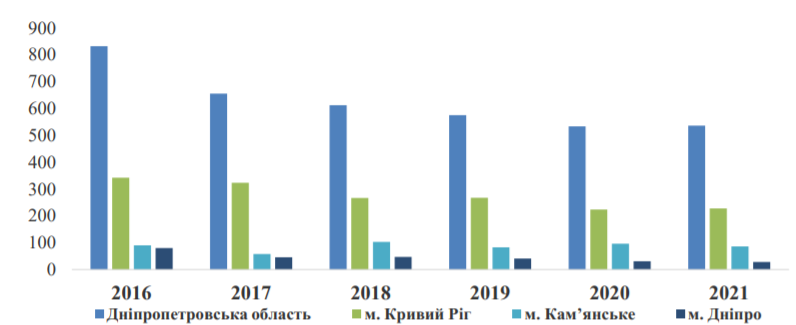 Рис. 2.15. Викидів шкідливих речовин в атмосферу від стаціонарних джерел в цілому по Дніпропетровській області та основним містам за 2016-2021 роки, тис. т [32]Забруднення вод. Дніпропетровська область розташована в басейні річки Дніпро, стік якої зарегульований каскадом водосховищ: частини Кам’янського та Дніпровського, вихід до Каховського водосховища. У 2021 році у водні об’єкти скинуто 120,3 млн м3 забруднених зворотних вод (на 7,4 млн м3 менше ніж у попередній рік). Найбільше скидають забруднених зворотних вод (без очистки або недостатньоочищені) підприємства: добувної промисловості і розроблення кар’єрів (добування бурого та кам’яного вугілля, металевих руд, піску, глин, гравію); переробної промисловості (металургійне виробництво – виробництво чавуну, сталі, феросплавів), виробництво електричного устаткування та машин і устаткування.Забруднення ґрунтів. Найбільшу питому вагу у структурі земельного фонду області займають сільськогосподарські угіддя – 78,7%, із них 67,4% займає рілля. Велика розораність сільськогосподарських угідь спричиняє водну ерозію ґрунтів. Також ґрунти області забруднені важкими металами, нітратами, пестицидами та радіоактивними елементами. Основна причина забруднення – це наднормативне внесення мінеральних добрив та отрутохімікатів. Значна деградація земель, зокрема із-за добування корисних копалин (рис. 2.16). 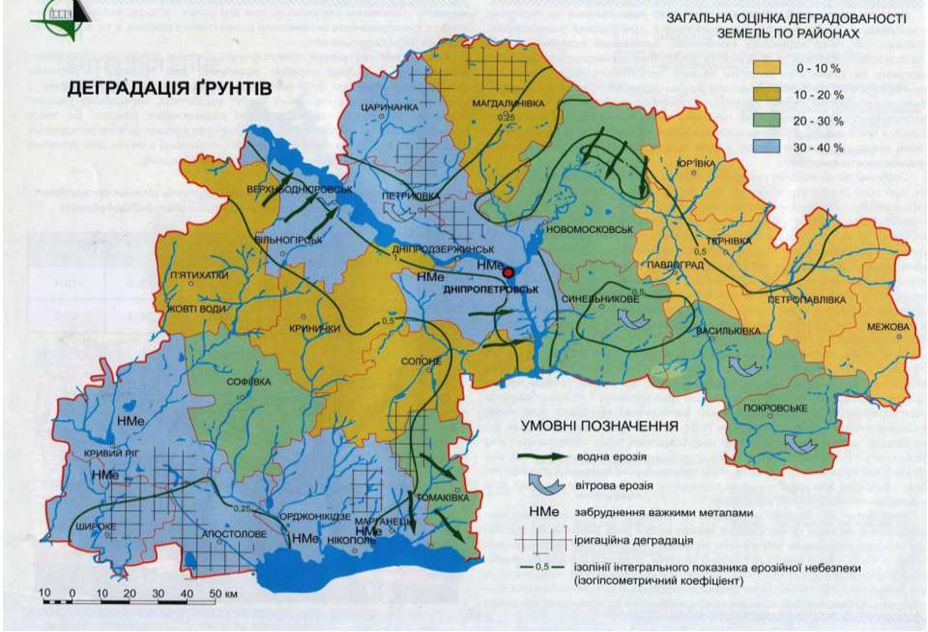 Рис. 2.16. Деградація ґрунтів Дніпропетровської області [16]Гірничо-видобувна промисловість чинить значний вплив на земельні ресурси області. Гірничозбагачувальні комбінати розробляють корисні копалини відкритим способом та шахтним – це призводить до порушення земель. Порушені, відпрацьовані та рекультивовані землі Дніпропетровської області представлено у табл. 2.5.Таблиця 2.5.Порушені, відпрацьовані та рекультивовані землі [32]* дані відсутніЕкологічний стан Дніпропетровської області складний. Майже половина території області характеризується напруженим та надзвичайно напруженим екологічним станом. До цих регіонів відносяться великі промислові агломерації (Дніпровсько-Кам’янська агломерація), а також райони інтенсивного видобутку та переробки корисних копалин (Нікопольський марганцеворудний басейн, Кривбас, Західний Донбас). Сучасний екологічний стан території Дніпропетровської області представлено на рис. 2.17. Складна екологічна ситуація в області обумовлена: розвитком сировинно-видобувних галузей промисловості, значною концентрацією небезпечних підприємств; низьким рівнем технологічної дисципліни та культури виробництва; низькою ефективність очисних споруд; накопичення відходів. 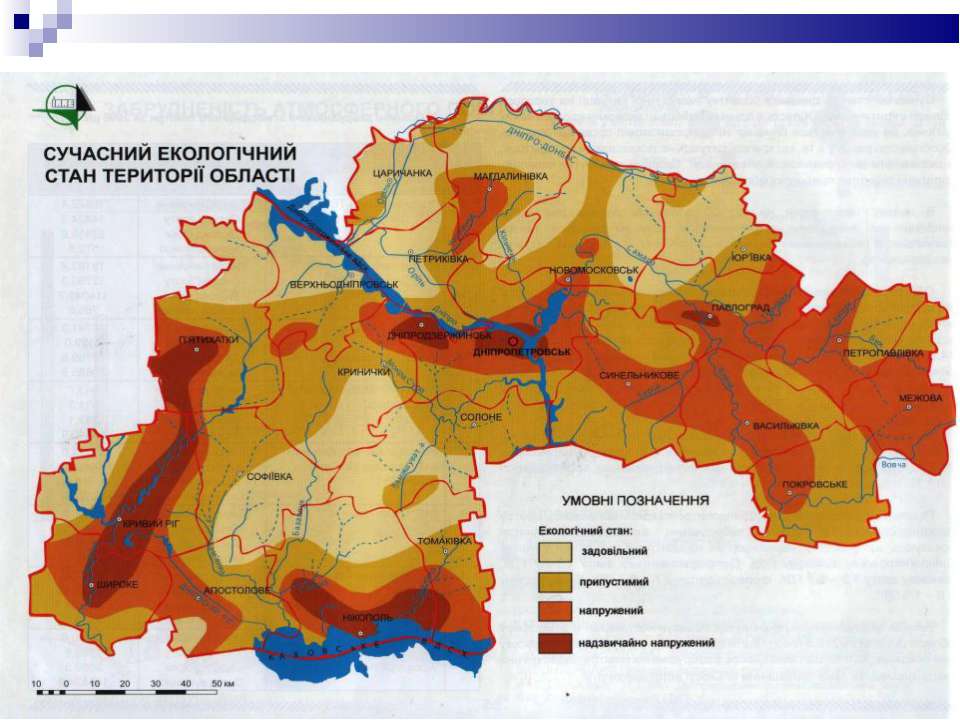 Рис. 2.17. Екологічний стан території Дніпропетровської області [16]2.4. Програми і стратегії подолання соціально-економічних проблем Дніпропетровської областіКлючовим документом, положення якого спрямовані на подолання соціально-економічних проблем у Дніпропетровській області, є Стратегія регіонального розвитку на період до 2027 року (далі – Стратегія), розробка якої здійснювалася із урахуванням європейських вимог стосовно необхідності відповідності специфічним характеристикам регіону. Положеннями Стратегії передбачено, що Дніпропетровщина повинна стати інвестиційно привабливою та екологічно безпечною територією, який характеризується наявністю високотехнічного індустріального та аграрного комплексів, потужного освітньо-наукового потенціалу, одночасно забезпечуючи усі категорії населення належними умовами існування, самореалізації та особистісного розвитку.Особливого значення у положеннях вищевказаної Стратегії набуває саме економічний розвиток області, оскільки вона належить до категорії старопромислових регіонів. Зокрема: у положеннях Стратегії враховано особливості реалізації реформи децентралізації, внаслідок чого питанням розвитку окремих громад надано ключового значення. В межах кожної громади має бути забезпечено збереження та подальших розвиток інфраструктури, сприятливих умов для зайняття бізнесом, у тому числі шляхом взаємодії із громадою та державними структурами. Так, фактично зазначена Стратегія має на меті активізацію розвитку приватно-державного партнерства в регіоні [38].Враховуючи приналежність Дніпропетровської області до старопромислових регіонів, у положеннях вищевказаної Стратегії визначено цілу низку специфічних напрямів розвитку соціально-економічної сфери, серед особливе місце відведено посиленню економічної конкурентоздатності регіону. Це обґрунтовується тим, що за результатами аналізу показників соціально-економічної сфери регіону, протягом останніх років спостерігається зниження продуктивності машинобудівної та інших наукоємних галузях виробництва, не дивлячись на те, що Дніпропетровська область має значні перспективи для їх розвитку. Дещо кращою є ситуація у металургійній сфері, проте і вона потребує додаткової модернізації. З метою досягнення поставленої цілі передбачено реалізацію наступних етапів:Зниження економічного дисбалансу, зокрема, із урахування розвитку промислового і виробничого комплексу: формування та ефективне функціонування інфраструктури у сфері підтримки підприємництва та покращення інвестиційного клімату; розвиток інноваційного виробництва; підвищення експортного потенціалу в космічній сфері; підвищення конкурентоздатності на світовому ринку металургійної продукції. Реалізація зазначених заходів сприятиме підвищенню обсягів інноваційної продукції у загальній структурі ВРП; створення нових робочих місць; відновлення підприємств у космічній галузі тощо.Розвиток агропромислової галузі: розвиток фермерської діяльності; збільшення обсягів переробного виробництва на території області. За допомогою досягнення таких результатів можливо визначити наступні позитивні наслідки для промисловості регіону: зростання показників продуктивності, доходності та ефективності агропромислового комплексу; зниження рівня відтоку жителів із сільських регіонів.Диверсифікація економіки монопрофільних населених пунктів: розвиток мережі технопарків, бізнес-інкубаторів, а також різноманітної інфраструктури бізнес-розвитку. Це сприятиме розвитку середнього та малого підприємництва та зниження показників безробіття.Розвиток туризму: формування туристичних кластерів; розвиток різноманітних напрямів туристичної діяльності; розвиток туристичної інфраструктури. Внаслідок реалізації зазначених завдань існує можливість для досягнення наступних цілей: підвищення іміджу Дніпропетровської області як туристичного регіону; зростання попиту на туристичні послуги в області; можливість доступу до різноманітних туристичних об’єктів на протязі усього року; розвиток маркетингу в сфері туризму тощо.Визначення рівня виконання передбачених Стратегією заходів планується здійснювати за наступними показниками: співвідношення наукоємних та інноваційних технологій у загальному обсязі ВРП; вартість контрактів, пов’язаних із космічною галуззю; кількість новостворених робочих мсіць; рівень валового обсягу сільськогосподарської продукції та харчових продуктів; кількість функціонуючих агропідприємств; середній рівень доходу на особу в сільських місцевостях; показники зайнятості та безробіття; чисельна та вікова структура жителів у містах профільного спрямування, наприклад, у промислових; зростання інвестицій у сферу виробничої та добувної промисловості регіону тощо. Додатково у положеннях Стратегії зазначено, що розвиток промисловості є неможливим без підвищення рівня людського потенціалу, у зв’язку із чим до уваги прийматимуться такі показники як: збільшення навчальних закладів, зацікавленість більшої кількості осіб до отримання вищої освіти, у тому числі й іноземних студентів; підвищення рівня задоволення життям з боку молоді та молодих сімей; збільшення кількості установ, які надають публічні та адміністративні послуги тощо [38].Також у Дніпропетровській області прийнято Програму соціально-економічного та культурного розвитку на 2022 рік. При розробці зазначеної програми за основу було прийнято показники та тенденції у досліджуваній сфері за минулий рік, внаслідок чого прийнято рішення про потребу в координації заходів, що реалізуються органами влади на обласному та районному рівнях. При цьому, акцентування уваги зроблено на необхідності взаємодії з бізнесом, науковою спільнотою, громадськими організаціями та іншими суб’єктами, що дозволить реалізовувати загальнодержавну та регіональну політику розвитку регіонів.Одним із ключових аспектів виконання заходів Програми виступає підвищення конкурентоздатності області, зокрема, підприємств і різноманітних товаровиробників, формування умов, що сприяють розвитку підприємства, популяризації продукції місцевих виробників. З метою виконання поставленої задачі передбачено реалізацію наступних заходів:Формування сприятливої обстановки для розвитку підприємництва (ухвалення на місцевому рівні регуляторних актів, що відповідають сучасним вимогам; організація та проведення заходів, спрямованих та підвищення обізнаності стосовно практичної реалізації законодавчих положень).Полегшення малого і середнього бізнесу до отримання фінансування (надання фінансової допомоги для можливості зайняття підприємництвом; поширення відомостей стосовно фінансово-кредитних механізмів для бізнесу).Залучення населення до зайняття власною справою (організація заходів з питань відкриття власного бізнесу; проведення моніторингу офіційнх веб-порталів, на яких публікуються відомості про підтримку розвитку підприємництва; розробка заходів організаційної та методичної підтримки розвитку бізнесу; налагодження взаємодії між бізнесом та навчальними закладами; підвищення рівня корпоративної культури суб’єктів підприємницької діяльності).Підвищення конкурентоздатності та рівня використання інновацій суб’єктами підприємництва (використання інноваційних технологій у процесі провадження господарської діяльності; використання молодіжний ідей та стартапів у приватному та державному секторах; реалізація гендерної політики) [31].Наступним заходом підвищення економічної сфери Дніпропетровської області виступає формування сприятливого інвестиційного клімату. В рамках досягнення зазначеної мети передбачено реалізацію наступних завдань: модернізація та використання методів енергозбереження у виробничих процесах; використання ресурсів за рахунок іноземних грандів та кредитних коштів у процесі реалізації проектів розвитку інфраструктури; продовження будівництва метрополітену в межах обласного центру; інвестування у будівництво міжнародного аеропорту «Дніпропетровськ»; залучення інвестицій у проекти, розроблені з метою підтримки внутрішньо переміщених осіб; проведення заходів, присвячених розвитку економічної системи регіону; використання інноваційного інструментарію для підвищення потенціалу окремих територіальних громад регіону; підвищення рівня матеріально-технічного забезпечення освітніх та медичних закладів за рахунок залучення інвесторів [31].Важливого значення має питання розвитку зовнішньоекономічної діяльності, що пов'язано з існуванням цілої низки різноманітних проблем, зокрема, низьким рівнем розвитку логістичної системи, низькі показники екологічного навантаження та недостатністю самоінвестування у регіоні. З метою подолання зазначених проблем передбачено підвищення обсягів інвестування до сфери інфраструктурного розвитку, усунення негативного екологічного впливу, проведення модернізації виробництв, підтримка науково-інноваційної діяльності тощо. Досягнення поставленої мети є можливим за умови виконання наступних завдань: реалізація продукції та послуг за межами регіону та підтримка бізнесу в процесі виходу на зовнішній ринок; реалізація загальнодержавної зовнішньополітичної стратегії; реалізація заходів, що популяризує регіон на міжнародному рівні та підвищення її іміджу; представлення інтересів підприємництва регіону на міжнародних заходах; сприяння у проведенні бізнесових заходів, залучаючи іноземних контрагентів; поширення комерційних пропозицій для співпраці з іноземними компаніями; підписання міжнародних угод у сфері економічної співпраці тощо [31].Окрему увагу акцентовано на необхідність агропромислового комплексу регіону, що передбачає зростання обсягів виробництва сільськогосподарської продукції із одночасним зменшенням собівартості й затратності енергоресурсів для розбудови інфраструктури. З метою реалізації зазначеної мети передбачено виконання наступних завдань: використання інноваційних технологій та розробок у процесі провадження сільськогосподарської діяльності, що досягається за допомогою популяризації вирощення сортів рослин із високим рівнем продуктивності; підвищення якості виробленої продукції та формування сприятливих умов у процесі її реалізації; зростання обсягів виробництва органічної продукції; підвищення можливостей для експорту, що передбачає виробництво готової продукції із одночасним зменшенням частки експортованої сировини; використання державного фінансування для підтримки агропромислової галузі; організація та проведення заходів, присвячених підвищенню сільськогосподарського потенціалу тощо [31].Додатково вищевказаною програмою передбачено цілу низку заходів розвитку соціальної сфери Дніпропетровської області. У контексті даного питання достатньо актуальним виступає сфера зайнятості населення та рівня доходу, що передбачає не лише створення нових робочих місць, але й використання методів індивідуалізації у процесі надання послуг безробітній категорії населення, підвищення матеріального забезпечення громадян, уникнення проблем стосовно невиплати заробітної плати. З цією метою планується реалізація наступних заходів: реалізація загальнодержавних стратегічних заходів у сфері зайнятості населення; сприяння у процесах організації громадських та інших видів тимчасових робіт; підвищення зацікавленості роботодавців у питаннях створення нових робочих місць, у тому числі й за рахунок розширення виробництва; проведення підготовки і перепідготовки незайнятих осіб, а також підвищення їх кваліфікації; забезпечення конкурентоспроможності осіб передпенсійного віку на ринку праці; надання додаткової допомоги у питаннях зайнятості не конкурентоздатної категорії громадян; підвищення середньо заробітної плати до 15 179,00 грн. та фондів оплати праці в цілому; погашення заборгованості, що виникла внаслідок невиплати заробітної плати; проведення перерахунку, призначення та виплати пенсій із дотриманням встановлених соціальних стандартів; проведення заходів інформаційно-роз’яснювального характеру стосовно реалізації законодавчих норм; взаємодія з органами примусового виконання рішень з питань стягнення на користь Пенсійного фонду України; зростання середньої пенсії до 5 330,62 грн. тощо [31].Ще одним ключовим завданням розвитку Дніпропетровського регіону є підвищення конкурентоспроможності громад. Проте, завдання усунення існуючих проблем поставлені дещо «розмито», наприклад, продовження проведення реформи децентралізації, реформування органів місцевої влади та самоврядування, підтримка новостворених територіальних громад [31]. У цьому зв’язку вбачаємо за можливе використання у даній сфері інших заходів розвитку конкурентоспроможних територіальних громад, що позитивно вплине на рівень соціального забезпечення населення регіону.Основною метою проведення реформи у всій галузі є створення належних умов для громадян, що полягають у реальному їх доступі до процесів утворення інформаційного суспільства шляхом запровадження інноваційних методик, інструментів та заходів е-демократії, а також інших інформаційних технологій. Цього можливо досягти шляхом проведення модернізаційних заходів по відношенню до системи публічного управління регіональним розвитком, зокрема, розробка відкритої інфраструктури відкритих даних, телекомунікаційного середовища і гарантування рівності індивідів і дотримання їх законних прав та інтересів, незалежно від місця проживання. У подальшому зазначені заходи можуть сприяти зростанню рівня соціального забезпечення громадян у цілому [45].Вважаємо, що для досягнення вище представленої мети, для початку варто прийняти в межах кожної окремої такої громади цільові плани соціально-економічного розвитку. При цьому, такі плани повинні бути спрямовані на досягнення однієї з ключових цілей – підвищення рівня життя місцевого населення, надання можливості для отримання базових послуг, зокрема, у медичній, освітній та інших сферах. Додатково такі плани повинні розроблятися на основі комплексного аналізу демографічної ситуації, стану використання природного, виробничого та трудового потенціалу, конкурентоспроможності економіки, оцінки рівня розвитку економіки і соціальної сфери, з урахуванням впливу внутрішніх та зовнішніх політичних, економічних та інших факторів.Відповідно до оцінки тенденцій соціально-економічного розвитку населених пунктів територіальної громади та наявних проблем у Плані має бути визначено цілі та завдання соціально-економічної та культурної політики селищної ради, спрямовані на розвиток сіл, селищ. Заходи Плану повинні фінансуватися за рахунок коштів селищного бюджету, субвенцій з державного та обласного бюджетів, інших джерел, не заборонених діючим законодавством.Інструментами виконання Плану повинні виступати цільові програми, затверджені селищною радою, заходи яких увійшли як складові до програмних заходів. Для оцінки якості виконання завдань, визначених Планом, необхідно здійснювати моніторинг виконання Плану, який щоквартально виносити на розгляд селищної ради.З метою формування спроможної територіальної громади, останні повинні мати змогу забезпечити можливість населення отримувати усі необхідні адміністративні та інші види соціальних послуг. Не дивлячись на те, що на сьогоднішній день окремі об’єднані територіальні громади вже мають необхідне інфраструктурне забезпечення, в інших же спостерігається потреба у них. Для формування реально конкурентоздатних територіальних громад, останні повинні мати наступний мінімальний обсяг необхідної інфраструктури:Будівля для розміщення органу місцевого самоврядування об’єднаної територіальної громади, враховуючи й необхідність розміщення окремих структурних підрозділів, до компетенції яких належить управління фінансами і комунальним майном, містобудівна діяльність, охорона здоров’я, соціальний захист населення тощо. Мінімальна площа такого приміщення повинна становити не менше 800 м2.1. Будівля закладу охорони здоров’я та медичного обслуговування населення, мінімальна площа якого складає 1200 м2.2. Будівля для розміщення територіальних центрів надання адміністративних послуг населенню, мінімальна площа якого має становити не менше 100 м2.3. Будівля для розміщення уповноваженого структурного підрозіділу, до компетенції якого належить надання соціальних послуг, мінімальна площа якого становить 200 м2.4. Будівля для розміщення правоохоронних органів, мінімальною площею 100 м2.5. Будівля для розміщення інших державних органів, зокрема, пенсійного фонду, центру зайнятості, казначейства, реєстрації актів цивільного стану тощо. Мінімальна площа такого приміщення повинна складати 100 м2.6. Будівля для розміщення пожежної частини, загальним розміром не менше 200 м2 [43].Отже, у цілому для потреб спроможної територіальної громади має бути виділено приміщення площею не менше 2700 м2. З метою задоволення таких потреб територіальної громади можливо використати наступні приміщення: 1) будівлі, що перебувають у занедбаному стані та не використовуються за призначенням; 2) придбання у власність громади приватних об’єктів, які у сільських місцевостях мають не досить високу вартість; 3) виділення коштів з державного бюджету для придбання відповідних будівель.На офіційному веб-порталі Дніпропетровської обласної адміністрації розміщено велику кількість різноманітних програм і стратегій соціально-економічного розвитку регіону. У цьому зв’язку пропонуємо звернути увагу на деякі з них. Так, на регіональному рівні ухвалено Програму зайнятості населення Дніпропетровської області, метою якої виступає належного врегулювання на державному рівні ринку праці, що забезпечується за допомогою розробки механізмів правового, організаційного та економічного характеру для подальшої детінізації ринку праці, ефективного використання праці населення та соціального захисту громадян. В рамках зазначеної програми ключовими проблемними чинниками визнано наступні: відсутність належної правової бази з питань підтримки малого бізнесу; відсутність професійно-кваліфікаційного балансу між попитом і пропозицією на робочу силу; відсутність розробки правових заходів з питань зниження показників тіньової економічної діяльності; неможливість створення нових робочих місць в окремих сільських районах; недостатній розмір заробітної плати за вакансіями, що направляються до служб зайнятості; недостатнє сприяння не конкурентоздатному населенню з питань їх зайнятості.З метою вирішення вище представлених проблем запропоновано реалізацію наступних заходів: забезпечення економічного розвитку області шляхом залучення кваліфікованих кадрів; сприяння розвитку підприємництва та створення нових робочих місць; належне організаційне та правове регулювання відносин у соціально-трудовій сфері; високий рівень професійної підготовки кадрів та якості робочої сили; надання практичної допомоги у сфері зайнятості мало захищеної категорії населення [27].Ще одним важливим документом виступає Програма розвитку й підтримки сфери надання адміністративних послуг у Дніпропетровській області на 2021-2023 роки, мета якої полягає у практичній реалізації комплексних заходів формування сприятливих умов для спрощення отримання населенням адміністративних послуг. Доцільно зауважити, що зазначений документ передбачає достатньо велику кількість існуючих проблем, з яких до ключових нами віднесені наступні: складні процедури отримання окремих категорій послуг; недостатня кількість ЦНАП у регіоні, зосереджуючись в обласному центрі та містах районного значення; недостатнє ресурсне і матеріально-технічне забезпечення деяких ЦНАП; низький рівень обізнаності населення про процедуру та види адміністративних послуг, що надаються ЦНАП тощо.Реалізація запропонованих у програмі заходів має сприяти вирішенню вищепредставлених проблемних питань, виступаючи в якості інструмента для консолідації зусиль органів державної влади та місцевого самоврядування у напрямку активізації адміністративної реформи. До того ж, передбачено зайняття Дніпропетровською областю лідерських позицій та популяризації такого досвіду на загальнодержавному рівні [28].Програма розвитку малого та середнього підприємництва в Дніпропетровській області на 2021-2022 роки, важливість якої обґрунтовується значним обсягом надходження до бюджету коштів саме за рахунок сплати податків зазначеною категорією бізнесу. З метою популяризації підприємництва запропоновано реалізувати наступні заходи: підвищення конкурентоздатності товарів та послуг регіональних підприємців, зокрема, на міжнародному рівні; заохочення зайняття новими видами малого та середнього бізнесу; формування середовища, що позитивно впливає на підвищення показників залучення молоді до ведення бізнесу; розробка і запровадження інструментів розвитку бізнесу правового, економічного та організаційного характеру; методичне, інформаційне, консультативне, освітнє та правове сприяння; зацікавлення міжнародних інвесторів у розвитку малого та середнього підприємництва тощо [29].І наостанок пропонуємо звернути увагу на програму соціального захисту та підтримки дітей у Дніпропетровській області на 2021-2025 роки, мета якої полягає у створенні ефективного механізму забезпечення права дітей на сім’ю, формування належних умов для їх виховання та розвитку, недопущення соціального сирітства як явища. Прийняття зазначеної програми обумовлено тим, що станом на 1 січня 2020 року на території Дніпропетровщини перебувало 575 717, з яких: ті, які знаходяться у складних життєвих обставинах (3 389 осіб); діти-сироти та позбавлені батьківського піклування (8 654 особи, що виховуються у дитячих будинках; 5 975 осіб, які перебувають під пікою чи піклуванням та 1 900 осіб у прийомних родинах і будинках сімейного типу). У процесі вирішення зазначених проблем передбачено виконання двох ключових завдань:підтримка дітей, що перебувають у складних життєвих обставинах, позбавлені батьківського піклування чи дітей-сиріт, шляхом створення належних умов у процесі отримання освіти, виховання і розвитку; поширення інформації про усиновлення чи оформлення різноманітних форм виховання; своєчасне виявлення та вирішення проблемних ситуацій у сім’ях чи в умовах соціальних закладів; протидія безпритульності та бездоглядності, насильству над дітьми та іншим негативним явищам [30].У зв’язку із вищевикладеним можливо стверджувати, що з метою усунення цілої низки різноманітних проблем соціально-економічного характеру в Дніпропетровській області на регіональному рівні розроблено і запроваджено в дію спеціальні програми і стратегії. Враховуючи той факт, що соціальні проблеми виступають в якості одних із ключових, то більшість програм присвячених саме зазначених програм. При цьому, у сфері економічного розвитку органами влади на регіональному рівні приділяється значна увага підтримці малого і середнього бізнесу.Висновки до розділу ІІЗаселення територій Дніпропетровщини починалося ще 100 тис. років тому. На сьогоднішній день Дніпропетровська область виступає в якості одного із найбільш розвинених регіонів нашої держави, для якого є характерним вигідне географічне розташування, наявність великого обсягу запасів корисних копалин та різноманітних природних ресурсів, високорозвинуте сільськогосподарське виробництво та високі показники транспортного розвитку. Для Дніпропетровської області є характерними високі показники урбанізації, оскільки до категорії міського населення віднесено більшу частину жителів, які переважно проживають на території наступних міст: Дніпро, Кривий Ріг, Кам’янське, Нікополь та Павлоград. За результатами аналізу демографічних показників встановлено, що кількість населення області поступово зменшується. При цьому, така тенденція характерна не лише для сільських регіонів, але й для міст.Протягом останніх двадцяти років спостерігається активний розвиток економічної сфери Дніпропетровського регіону. Провадилися значні трансформації соціально-економічних характеристик загальної системи функціонування усього регіону. На Дніпропетровщині має місце поєднання промислового комплексу та електроенергетики, існування аграрного сектору, залізничного й автомобільного транспорту тощо. На сьогоднішній день спостерігається вдала реалізація цілої низки різноманітних проектів економічного характеру, що сприяє можливості розробки і запровадження заходів розвитку в досліджуваній сфері. Саме зростання динаміки розвитку економічної системи Дніпропетровської області позитивно вплине на підвищення показників у даній сфері на загальнодержавному рівні, зростанню рівня життя населення, а також зайняттю більш вигідного становища на міжнародному рівні.У соціальній сфері Дніпропетровської області протягом останнього року провадяться заходи у напрямку підвищення добробуту та показників життєдіяльності населення. Такі висновки ґрунтуються на активізації розвитку освітньої сфери, пенсійного забезпечення, доходів населення та сфери відпочинку. Важливого значення набуває проведення реформи децентралізації, в рамках якої сформовано систему ЦНАП, що спрощує процедури отримання населенням адміністративних послуг, одночасно заощаджуючи свій час.Наслідком високої концентрації еколого-небезпечних галузей промисловості, значної розораності території Дніпропетровській області є загострення екологічних проблем, а саме значне забруднення атмосфери, поверхневих і підземних вод, ґрунтів. Більша частина території області характеризується напруженим та надзвичайно напруженим екологічним станом – це, насамперед, великі промислові агломерації та райони інтенсивного видобутку та переробки корисних копалин.З метою усунення цілої низки різноманітних проблем соціально-економічного характеру в Дніпропетровській області на регіональному рівні розроблено і запроваджено в дію спеціальні програми і стратегії. Враховуючи той факт, що соціальні проблеми виступають в якості одних із ключових, то більшість програм присвячених саме зазначених програм. У сфері економічного розвитку органами влади на регіональному рівні приділяється значна увага підтримці малого і середнього бізнесу.РОЗДІЛ IІІ. ВИВЧЕННЯ ПРОБЛЕМАТИКИ СТАРОПРОМИСЛОВИХ РЕГІОНІВ У ШКІЛЬНОМУ КУРСІ ГЕОГРАФІЇ3.1. Методичні підходи до вивчення старопромислових регіонів у шкільній географіїВ рамках реформування системи загальної середньої освіти в Україні в 2020 році було затверджено Державний стандарт базової середньої освіти, який  визначає державні вимоги до результатів навчання випускників загальноосвітньої школи і є базою для підготовки типових освітніх програм. Мета базової середньої освіти – це розвиток здібностей, інтересів учнів, їхня соціалізація за рахунок формування певних компетентностей; формування в учнів національної самосвідомості, світоглядних орієнтирів, екологічного стилю мислення, дослідницьких навичок і  здатності до саморозвитку. Згідно з Державним стандартом шкільний курс географії входить до освітньої галузі «Природознавство», метою якої є формування в учнів: знань та розумінь закономірностей природи (живої і неживої), здатності оцінювати вплив природничих наук, сучасних технологій на розвиток суспільства, прогнозувати наслідки антропогенної діяльності у природі [12]. Зміст і структура програми з географії в базових загальноосвітніх навчальних закладах ґрунтується на таких принципах:неперервності й наступності;інтеграції географічної освіти на основі міжпредметних і внутрішньо предметних зв’язків; гуманізації географії; врахування вікових та індивідуальних можливостей учнів;практичної направленості.Вивчення економічної та соціальної географії в школі розпочинається у 8 класі у рамках курсу «Україна у світі: природа, населення» (70 год), продовжується у 9 класі – курс «Україна і світове господарство» (52 год), 10 класі – курс «Географія: регіони та країни» (52 год), 11 класі – курс «Географічний простір Землі» (35 год) [8, 9]. Старопромислові регіони у шкільному курсі географії як окрема тема не вивчаються. Ці географічні об’єкти, які містять цілий комплекс складових, вивчаються дуже розрізнено: їх окремі елементи найчастіше розглядаються в контексті інших, більш загальних тем. Аналіз шкільної програми з географії дозволив встановити, що можливості для вивчення старопромислових регіонів перед учнями окремих класів відкриваються різні. У курсі географії 8 класу «Україна у світі: природа, населення» головний акцент направлений на вивчення природних компонентів географічної оболонки на території України. У розділі ІІІ «Природні умови і ресурси України» під час вивчення теми 1 «Рельєф, тектонічна та геологічна будова, мінеральні ресурси» вивчаються закономірності залягання корисних копалин України, наголошується на необхідності їх раціонального використання. Як відомо, старопромислові регіони України розташовуються в місцях залягання значної кількості паливних і рудних корисних копалин, тому їх окремі елементи будуть розглянуті під час вивчення даної теми.  Доволі інформативною є тема 8 цього ж розділу – «Природокористування». Під час її вивчення учні знайомляться з особливостями використання природно-ресурсного потенціалу України, видами забруднень навколишнього середовища, впливом довкілля на життєдіяльність населення. Як відомо, екологічні проблеми є особливо актуальними для старопромислових регіонів, тому вчитель має можливість привернути до цього увагу учнів. Регіональні відмінності демографічних процесів розглядаються в контексті теми 1 «Демографічні процеси та статевовіковий склад населення світу та України» розділу ІV «Населення України та світу». Для старопромислових регіонів характерними є специфічні риси демографічних процесів, на які можна наголосити при вивченні даної теми. Розділ V «Природа та населення свого адміністративного регіону» присвячений аналізу краєзнавчого матеріалу. Учні шкіл, територіально розміщених в межах старопромислових районів, мають змогу більш глибше познайомитися з природою свого краю, особливостями антропогенного впливу на його ландшафт, а також структурою його населення.Курс географії 9 класу «Україна і світове господарство» в основному присвячений тематиці світового господарства, його структурних елементів та інтеграції економіки України до нього. Тема 1 «Національна економіка» розділу І «Національна економіка та світове господарство» надає уявлення про форми просторової організації господарства (економічні райони, елементи територіальної структури промисловості, с/г), а також чинники розміщення виробництва. В контексті даної теми слід надати інформацію учням про загальні особливості старопромислових регіонів. Окремі елементи цих регіонів як центрів видобутку мінеральної сировини та промислового виробництва розглядаються під час вивчення теми 3 «Добувна промисловість» і тем розділу ІІ «Вторинний сектор господарства», присвяченого окремим галузям промисловості. Учні дізнаються про сучасні тенденції індустріального виробництва. При цьому вчитель може наголосити на причинах занепаду старопромислових регіонів, які були економічними локомотивами в минулому. До екологічних проблем, які є характерною рисою територій з розвиненою промисловістю, учні звертаються під час вивчення розділу V «Глобальні проблеми людства» [8].    10 клас загальноосвітньої школи на рівні стандарту вивчає курс «Географія: регіони та країни». На нашу думку, цей курс надає найбільше творчого простору вчителеві для вивчення старопромислових регіонів. При вивченні теми 1 «Загальна характеристика Європи» розділу І «Європа» розглядаються загальні особливості економіки Європи, основні райони видобування палива та головні регіони промисловості. Як відомо, саме на європейському просторі розміщується найбільша кількість старопромислових регіонів. Крім того, у програмі окремо винесено на розгляд учнів поняття «реіндустріалізація», що означає перехід від традиційного промислового виробництва до нових технологічних основ, впровадження інновацій, застосування більш прогресивних технологій. Також учні мають розглянути «центральну вісь» розвитку Європи, найбільші промислові регіони (Рур у Німеччині, Великий Лондон у Великій Британії, Іль-де-Франс у Франції, Верхньосілезький у Польщі, Придніпров’я в Україні; Центральна Росія, Урал в Росії»). Школярі при цьому мають навчитися обґрунтовувати розміщення найбільших осередків європейської переробної промисловості. При вивченні теми 2 «Країни Європи» окремо розглядаються промислові комплекси найрозвинутіших європейських країн – Німеччини, Франції, Великої Британії, Італії, а також Польщі, Білорусі, Росії, визначається їх спеціалізація. На цьому етапі теж важливо зосередити увагу учнів на наявність старопромислових регіонів на території цих держав. Програма пропонує також орієнтовні теми для дослідження, серед яких – тема «Нове обличчя» Руру – постіндустріальний розвиток: «зелені» міста замість похмурих ландшафтів». Здійснивши таке дослідження, учні зможуть зрозуміти, яким чином було здійснено реструктуризацію економіки цього регіону, що змінилося та завдяки яким заходам було досягнуто таких результатів. Ще однією темою для дослідження є «Кластери в Італії як домінуюча форма організації виробництва товарів і послуг», яка познайомить школярів з італійським варіантом територіальної організації промисловості. Певний акцент на старопромислові райони вчитель може зробити при вивчення теми 2 «Країни Азії» розділу ІІ «Азія» (Японія, Китай), теми 2 «Країни Америки» розділу ІV «Америка» (США, Канада, Бразилія).Учням 11 класу пропонується курс «Географічний простір Землі». Під час вивчення вступної теми школярі розглядають термін «геосистема», а також рівні геосистем, що певною мірою корелюється з тематикою старопромислових регіонів, оскільки вони є соціогеосистемами.  Мінеральні ресурси як чинник розташування видобувних і матеріало-, паливомістких виробництв, а також забезпеченість мінеральними ресурсами у планетарному учні вивчають в контексті розгляду теми «Геологічне середовище людства» розділу ІІ «Загальні закономірності географічної оболонки Землі». Тема 3 «Глобальна економіка» розділу ІІІ «Загальні суспільно-географічні закономірності світу» формує в учнів розуміння понять «Міжнародна спеціалізація», «Ланцюги доданої вартості», розкриває особливості функціонування системи світової економіки, в яку інтегровані й старопромислові регіони. Проблематики сучасної економічної системи України торкається тема 3 «Економіка України в міжнародному поділі праці» розділу ІV «Суспільна географія України». Акцентується увага на здатності української продукції, в тому числі мінеральної сировини та металів, конкурувати на міжнародних ринках, регіональних відмінностях розвитку української енергетики. В якості теми для дослідження пропонується «Реалізація планів сталого (збалансованого) розвитку в різних країнах: успіхи і прорахунки». В ході цього дослідження є можливість розкрити особливості збалансованого розвитку регіонів, світовий досвід з подолання кризових ситуацій на окремих територіях тощо [9]. Так як тематика старопромислових районів вивчається в шкільному курсі географії не окремою темою, а фрагментарно, слід відмітити роль вчителя у її висвітленні. Він має розуміти значимість теми, наводити приклади, розкрити процес еволюції старопромислових регіонів. Значення вивчення тематики є наступним:дозволяє сформувати просторові уявлення школярів;сприяє розвитку логічного мислення, уяви;формує економічні компетенції;розвиває вміння розкривати причинно-наслідкові зв'язки;демонструє прикладне значення географії;сприяє формуванню громадянської позиції, бажання здійснити позитивні зміни в рідному краї;розвиває розуміння соціально-економічної ситуації в світі та Україні;актуалізує увагу на екологічних проблемах та способах їх вирішення;формує розуміння ряду понять та визначень.В минулому тема старопромислових районів дуже добре висвітлювалася під час вивчення теми економічного районування України в курсі географії 9 класу. Донецький та Придніпровський економічні райони є їх класичними прикладами, до того ж вони вивчалися комплексно, що відповідає уявленням про регіон як певну соціогеосистему. На даний час при вивченні проблематики старопромислових регіонів вчитель зустрічає наступні перешкоди:розосередженість тематики в межах чинної програми;нестача часу на уроці, адже курс шкільної географії, особливо в 9-11 класах, передбачає значні об’єми матеріалу, які необхідно подати в межах короткого уроку;складність теми для розуміння учнів, наповненість її значною кількістю термінів і понять;значний зв'язок з економікою;невмотивованість учнів.На основі аналізу наукової та методичної літератури  можна зробити висновок, що тематика старопромислових регіонів здебільшого висвітлюється за допомогою традиційних методів. В сучасній школі значний час на уроці ще займають словесні методи:розповідь;пояснення;лекція. Для кращого візуального сприйняття матеріалу вчителі застосовують унаочнення:карти, здебільшого електронні;презентації;графіки та діаграми;фотографії;відео.Серед методик практичної роботи з учнями переважають:робота в групах, яка вже стала звичною для учнів та недосить ефективною у тому випадку, якщо забирає багато часу, а самі групи сформовані нерівномірно за інтелектуальним потенціалом школярів;робота зі статистичними матеріалами;застосування контурних карт;здійснення порівняльної характеристики двох регіонів;метод проектів, індивідуальних досліджень;випереджальні завдання;самостійне опрацювання учнями додаткового матеріалу, який потім презентується на уроці у вигляді повідомлення;«мозковий штурм»;  застосування міжпредметних зв’язків, зокрема з історією, яка також розкриває загальні особливості індустріалізації тих чи інших територій;виробнича чи екологічна екскурсія;створення логічних ланцюжків;проведення ділової гри;застосування краєзнавчого матеріалу.Вчитель підбирає доцільні та виважені методи, педагогічні технології, які дають змогу за короткий час розкрити суть поняття старопромислового регіону. При цьому мають враховуватися вікові, психологічні, індивідуальні особливості учнів. Отже, старопромислові райони вивчаються  за допомогою переважно традиційних методів суспільної географії. В курсі шкільної географії їхня проблематика  не виділена в окрему тему, однак її елементи розглядаються контексті інших тем. Вчитель має акцентувати увагу на проблематиці старопромислових регіонів, оскільки їх тема актуальна для європейських країн, у тому числі й для України.3.2. Практичні аспекти використання проблематики кваліфікаційної роботи в шкільній географіїГеографія охоплює дуже різноманітне коло питань, які вчитель за браком часу не може детально розглянути під час уроку, але вони є важливими і цікавими для учнів. Тому важливе значення має позакласна робота, метою якої є: поглиблення географічних знань; розвиток пізнавальних інтересів; формування навичок здійснення самостійної роботи, ціннісних орієнтацій особистості; виховання любові до своєї Батьківщини. Завдання позакласної роботи обумовлюються загальними цілями і завданнями навчання з географії. За змістом виділяють такі напрямки позакласної роботи:поглиблення знань із тем шкільного курсу;формування умінь та практичних навичок дослідницького характеру при роботі з літературними, статистичними та картографічними джерелами.При проведенні позакласної роботи доцільно використовувати краєзнавчий принцип навчання, це дає можливість об’єднати вивчення додаткового матеріалу і науково-дослідницьку діяльність учнів [19].	Отже, саме при проведенні позакласної роботи в школі є широкі можливості використання проблематики кваліфікаційної роботи.Прикладом практичного використання тематики старопромислових регіонів є розробка позакласного заходу.   ТЕМА: ПРОБЛЕМИ РОЗВИТКУ ДНІПРОПЕТРОВСЬКОЇ ОБЛАСТІ ЯК ТИПОВОГО СТАРОПРОМИСЛОВОГО РЕГІОНУМета: навчальна: поглибити знання про старопромислові регіони та визначити проблеми їх розвитку в Україні; проаналізувати особливості та проблеми розвитку Дніпропетровської області та обґрунтовувати шляхи їх подолання; розвивальна: розвивати логічне мислення, вміння аналізувати різні джерела географічної інформації, лаконічно відповідати на питання; виховна: виховувати економічно грамотну та екологічно свідому особистість.Обладнання: географічна карта Дніпропетровської області, таблиці, схеми.Хід заходу.І. ВСТУПНА ЧАСТИНА.Добрий день, шановні гості й учні! Сьогодні ми будемо говорити про нашу рідну Дніпропетровську область. Вона належить до економічно розвинених областей України. Цьому сприяє вигідне географічне положення, багатий природно-ресурсний, промисловий та науковий потенціали, розвинуте сільське господарство. Але водночас науковці відносять її до проблемних регіонів України, а саме – до старопромислових областей, які мають певні особливості розвитку і проблеми.II. АКТУАЛІЗАЦІЯ ОПОРНИХ ЗНАНЬ І ВМІНЬ.Які регіони називають старопромисловими?Відповідь:в Європі під старопромисловим регіоном розуміють регіон з певними економічними проблемами, який був розвинений у минулому, але втратив свої промислові переваги або перебуває на стадії перебудови;українські старопромислові регіони відзначаються своєю специфікою. В межах держави вони мають значний економічний та індустріальний потенціал. Та найбільшими їх проблемами є орієнтація на виробництво сировини та напівфабрикатів, низький рівень конкурентоспроможності.Які старопромислові регіони ви знаєте в Європі?Відповідь:старопромислові регіони «першої хвилі» (країни Західної Європи – Німеччина, Великобританія, Франція, Іспанія, Бельгія);старопромислові регіони «другої хвилі» (країни Центральної та Східної Європи – Польща, Чехія, Словенія, Росія).Які старопромислові регіони ви знаєте в Україні?Відповідь:більшість вчених до цього переліку відносять Дніпропетровську, Запорізьку, Луганську та Донецьку області.IIІ. МОТИВАЦІЯ НАВЧАЛЬНОЇ ТА ПІЗНАВАЛЬНОЇ ДІЯЛЬНОСТІІснують різні думки стосовно того, які регіони України відносяться до старопромислових. Деякі науковці до таких регіонів відносять і Дніпропетровську область. Нам як мешканцям цієї області буде цікаво проаналізувати особливості та проблеми розвитку Дніпропетровської області та обґрунтовувати шляхи їх подолання.IV. ВИВЧЕННЯ НОВОГО МАТЕРІАЛУСьогоднішній захід буде проходити у вигляді усного журналу. Тобто вся інформація по темі буде розподілена на окремі рубрики (як рубрики журналу).Сторінки нашого сьогоднішнього журналу:Демографічні проблеми Дніпропетровської області.Економічні проблеми Дніпропетровської області.Екологічні проблеми Дніпропетровської області.Протягом заходу будуть задаватися різні питання, за правильну відповідь ви отримаєте фішки. Переможцем стане той учень, який назбирає найбільше фішок.Перша сторінка – демографічні проблеми Дніпропетровської області.Для Дніпропетровської області, як і для всіх старопромислових регіонів України, характерні високі показники урбанізації: міське населення становить 83,4 % від загальної кількості жителів. При цьому, 76 % з них мешкає у містах, кількість населення у яких перевищує 100 тис. осіб. До таких міст належать: Дніпро, Кривий Ріг, Кам'янське, Нікополь та Павлоград. До 2011 року м. Дніпро було містом-мільйонником. Територіальна структура розміщення населення, яка склалася в області, зумовлена розвитком промисловості. У Дніпропетровській області в останні тридцять років спостерігається скорочення населення внаслідок високого рівня смертності, низького рівня народжуваності.Ще одним проблемним демографічним питанням у межах Дніпропетровщини є висока смертність дітей віком до одного року.Рис. Показники народжуваності, смертності та приросту/скорочення населення Дніпропетровської області (2017-2020 роки), на 1000 населення, осібТак, у 2017 році кількість смертей дітей у неонатальному періоді становить 61,7 % від загальної кількості померлих дітей до одного року. Збільшення кількості народження живих дітей та потенційне зростання кількості молоді в області вимагає додаткового науково-медичного вирішення зазначених проблем.Після початку військового конфлікту на Сході України, протягом 2014-2021 року на території Дніпропетровської області було зареєстровано від 80 до 120 тис. осіб, які отримали статус внутрішньо переміщених осіб. Станом на 1 грудня 2021 року на території Дніпропетровського регіону проживало 3,1 млн осіб. Протягом січня-листопада цього ж року спостерігалося зниження чисельності населення на 1,3 % (на 41,71 тис. осіб), що є найбільш негативним показником регіону впродовж усього періоду незалежності нашої держави. Після 24 лютого 2022 року до області  перемістилися понад 225 тисяч людей. У старопромислових регіонах висока частка пенсіонерів – у Дніпропетровській області цей показник становить 907 500 осіб. Розподіл по вікових групах:  від 75 до 80 років – понад 73 тисячі, старші за 80 років – приблизно 132 тисячі. Ці дані свідчать про старіння населення.Інтелектуальна розминка. За кожну правильну відповідь учні отримують фішку.Перелік питань.Яка частка міського населення у Дніпропетровській області?Назвіть міста області, кількість населення у яких перевищує 100 тис. осіб.Яка динаміка чисельності населення області в останні десятиліття?Яка частка пенсіонерів у Дніпропетровській області?Друга сторінка – економічні проблеми Дніпропетровської області.Дніпропетровська область за основними макроекономічними показниками посідає провідні позиції в країні. Незважаючи на те, що частка Дніпропетровської області в загальнодержавному підсумку за 2010-2020 роки дещо зменшилася,  у 2020 році валовий регіональний продукт (ВРП) досягає 9,4 %. За цим показником область посідає друге місце в Україні після м. Київ. Водночас індекси фізичного обсягу ВРП у в розрахунку на одну особу в області у 2020 році становили 93,9 %, тоді як середнє значення по Україні – 96,9 %.Рис. Частка Дніпропетровської області в загальнодержавному підсумку за 2010-2020 роки, валовий регіональний продукт, %  В структурі економіки Дніпропетровської області переважає промисловість, де створюється 48,2 % валової доданої вартості. Особливістю структури валової доданої вартості Дніпропетровської області є переважання добувної та обробної промисловості – по 22,5 %. В області наявна деформована структура промисловості з високою питомою вагою галузей важкої промисловості, для яких характерний високий рівень енерго- та матеріаломісткості продукції. У нових економічних умовах монопрофільні міста, які сформувалися на базі добувних та металургійних підприємств, внаслідок кризи галузей потрапили у складну ситуацію. Також проблемою є застаріла транспортно-логістична інфраструктура області.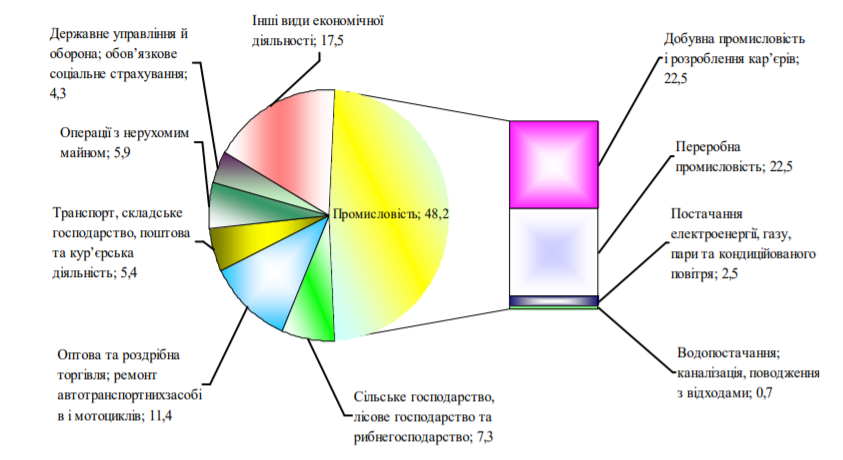 У Стратегії регіонального розвитку Дніпропетровської області на період до 2027 року, метою якої є збільшення економічного багатства області, визначено стратегічну ціль: зменшення економічних дисбалансів, а саме підвищення конкурентоспроможності продукції на міжнародній арені, інтенсифікація виробництв, розвиток експортного потенціалу. Успішна реалізація даної стратегічної цілі можлива при виконанні наступних завдань:залучення інвестицій;створення та гарантування функціонування інфраструктури підтримки бізнесу;розвинення експортного потенціалу космічної промисловості;розвиток наукомістких та інноваційних виробництв;підвищення конкурентоспроможності продукції металургійного комплексу на міжнародних ринках.Інтелектуальна розминка. За кожну правильну відповідь учні отримують фішку.Перелік питань.Яке місце в Україні посідає Дніпропетровська область за показником валового регіонального продукту?Яка галузь господарства переважає в структурі економіки Дніпропетровської області?Що означає термін «деформована структура промисловості»?Третя сторінка – екологічні проблеми Дніпропетровської області.Забруднення атмосфери. Викиди шкідливих речовин в атмосферне повітря здійснюють стаціонарні (промислові об’єкти) та пересувні (переважно автотранспорт) джерела. Оскільки Дніпропетровська область належить до промислово розвинутих областей, то основним джерелом забруднення атмосфери є стаціонарні джерела (підприємства металургійної та добувної промисловості, виробники електроенергії). У 2021 році в області викиди шкідливих речовин, парникових газів в атмосферу від стаціонарних джерел дорівнювали 537,6 тис. т, це – майже 25 % від обсягу викидів по країні. Також було викинуто 22,3 млн. т діоксиду вуглецю – газу, який спричиняє зміну клімату.Кількість викидів від стаціонарних джерел у розрахунку на 1 км2 території Дніпропетровської області у 2021 році склала 16,8 т, а на одного мешканця – 172 кг забруднюючих речовин.Забруднення вод. Дніпропетровська область розташована в басейні річки Дніпро. Головними екологічними Дніпра є:забруднення органічними речовинами внаслідок недостатньої або повної відсутності очистки стічних вод (підприємства добувної та переробної промисловості і розроблення кар’єрів);забруднення небезпечними речовинами;забруднення біогенними елементами (азотом, фосфором);спрямлення або зарегулювання річищ річок;забруднення побутовими відходами (пластик та ін.).Забруднення ґрунтів. Для території області характерно значне сільськогосподарське освоєння. Площа ріллі становить 67,4 % від площі сільськогосподарських угідь. Тому значного поширення набули такі негативні процеси і явища: водна й вітрова ерозія, зменшення вмісту поживних речовин, дегуміфікація, засолення, підтоплення, перезволоження ґрунтів та інші. Це призводить до зниження екологічної стійкості ґрунтів. Також на деградацію земель впливають гірничозбагачувальні комбінати (видобуток корисних копалин відкритим та шахтним способом).Інтелектуальна розминка. За кожну правильну відповідь учні отримують фішку.Перелік питань.Які фактори спричинили екологічні проблеми в Дніпропетровській області?Які промислові підприємства є основними забруднювачами атмосфери? У яких містах області найбільш забруднене атмосферне повітря? Які промислові підприємства найбільше скидають забруднених зворотних вод у водні об’єкти?Який вплив на земельні ресурси чинить гірничо-видобувна промисловість?V.  ЗАКРІПЛЕННЯ ВИВЧЕНОГО МАТЕРІАЛУОсновними проблемами старопромислових регіонів (Дніпропетровської області) є скорочення чисельності, старіння населення, деформована структура економіки, забруднення атмосферного повітря, водних ресурсів, ґрунтів. VI. ПІДБИТТЯ ПІДСУМКІВ	Визначають учня, який назбирав найбільше фішок і став переможцем.Висновки до розділу IІІВідповідно до Навчальної програми з географії для загальноосвітніх навчальних закладів (рівень стандарту) тема «Старопромислові регіони» як окрема тема не вивчається. Водночас окремі елементи і характеристики старопромислових регіонів розглядаються в контексті інших, більш загальних тем. У курсі географії 8 класу «Україна у світі: природа, населення» учні вивчають закономірності залягання корисних копалин України, особливості використання природно-ресурсного потенціалу України, види забруднень навколишнього середовища, вплив довкілля на життєдіяльність населення, регіональні відмінності демографічних процесів, зокрема свого адміністративного регіону. Курс географії 9 класу «Україна і світове господарство» формує в учнів уявлення про форми просторової організації господарства, а також чинники розміщення виробництва. Ці питання актуальні і для старопромислових регіонів. Найбільш повно тематика представлена у програмі з географії 10 класу, де вивчається промислова структуру азіатських, американських та, особливо, європейських країн.  Широкі можливості використання проблематики старопромислових регіонів є при проведенні позакласної роботи в школі. Як приклад  розроблено конспект позакласного заходу (форма усного журналу) з теми «Проблеми розвитку Дніпропетровської області як типового старопромислового регіону».ВИСНОВКИСуспільно-географічного дослідження, яке проведене під час написання кваліфікаційної роботи, дає можливість зробити такі висновки:Категорія «старопромисловий регіон» трактується закордонними та українськими вченими по-різному та має суттєві відмінності. В Європі під старопромисловим регіоном розуміють регіон, який був економічно розвинений у минулому, але втратив свої промислові переваги, або, який характеризується спадом виробництва в базових галузях економіки. Українські вчені розглядають старопромислові регіони як території з високим промисловим потенціалом, але зі зношеною та морально застарілою матеріально-технічною базою, з характерними системними проблемами. Вони не здатні результативно адаптуватися до нових економічних умов і втрачають конкурентні переваги на міжнародних товарних ринках. Водночас старопромислові регіони в Україні є найперспективнішими з економічних позицій і залишаються базовими для даної території.Старопромислові регіони є об'єктом вивчення суспільної географії, науково-методологічний апарат якої здатний найповніше дослідити характерні властивості  регіону як системи (комплексу), а точніше як соціогеосистеми. Суспільна географія покликана вивчати соціально-демографічну та екологічну ситуацію в старопромислових регіонах, територіальну організацію їх виробництва. Вона має допомогти у розробці ефективних стратегій щодо відновлення цих регіонів. Суспільно-географічне дослідження старопромислових регіонів проводилося з використанням певної системи методів дослідження: узагальнення, порівняння (порівняльно-історичний та порівняльно-географічний метод), контент-аналізу та системного аналізу, статистичного та графічного.Сучасні особливості Дніпропетровщини як старопромислового регіону обумовлені історичним освоєнням території, яке починалося ще 100 тис. років тому, а значні поклади корисних копалин (залізної та марганцевих руд, вугілля) були відкриті ще у кінці ХІХ ст. Сьогодні Дніпропетровська область – однин із найбільш розвинених регіонів нашої держави. Для неї характерне вигідне географічне розташування, наявність великого обсягу запасів корисних копалин та різноманітних природних ресурсів, високорозвинуте сільськогосподарське виробництво та високі показники транспортного розвитку. За результатами аналізу демографічних показників для Дніпропетровської області встановлено:  поступове зменшення кількість населення, висока дитяча смертність, високі показники урбанізації. Економіка Дніпропетровщини – це поєднання промислового комплексу та електроенергетики, розвинутого аграрного сектору, залізничного й автомобільного транспорту тощо. Вдала реалізація цілої низки різноманітних проектів економічного характеру сприяла зростанню динаміки розвитку економічної системи області і як наслідок підвищення показників у даній сфері на загальнодержавному рівні.У соціальній сфері Дніпропетровської області провадяться заходи у напрямку підвищення добробуту та показників життєдіяльності населення: активізація розвитку освітньої сфери, пенсійного забезпечення, проведення реформи децентралізації.Наслідком високої концентрації еколого-небезпечних галузей промисловості, значної розораності території Дніпропетровській області є загострення екологічних проблем, а саме значне забруднення атмосфери, поверхневих і підземних вод, ґрунтів. Більша частина території області характеризується напруженим та надзвичайно напруженим екологічним станом – це, насамперед, великі промислові агломерації та райони інтенсивного видобутку та переробки корисних копалин.З метою усунення цілої низки різноманітних проблем соціально-економічного характеру в Дніпропетровській області на регіональному рівні розроблено і запроваджено в дію спеціальні програми і стратегії, які спрямовані на відновлення економіки, екології на принципах сталого розвитку.Відповідно до Навчальної програми з географії для загальноосвітніх навчальних закладів (рівень стандарту) тема «Старопромислові регіони» як окрема тема не вивчається. Водночас окремі елементи і характеристики старопромислових регіонів розглядаються в контексті інших, більш загальних тем. Широкі можливості використання проблематики старопромислових регіонів є при проведенні позакласної роботи в школі. Як приклад  розроблено конспект позакласного заходу (форма усного журналу) з теми «Проблеми розвитку Дніпропетровської області як типового старопромислового регіону».СПИСОК ВИКОРИСТАНИХ ДЖЕРЕЛ1.	Археологія Дніпропетровської області. URL: https://www.wikiwand.com/uk/%D0%90%D1%80%D1%85%D0%B5%D0%BE%D0%BB%D0%BE%D0%B3%D1%96%D1%8F_%D0%94%D0%BD%D1%96%D0%BF%D1%80%D0%BE%D0%BF%D0%B5%D1%82%D1%80%D0%BE%D0%B2%D1%81%D1%8C%D0%BA%D0%BE%D1%97_%D0%BE%D0%B1%D0%BB%D0%B0%D1%81%D1%82%D1%96 (дата звернення: 10.07.2022).2.	Барановський М. О., Смаль В. В., Барановська О. В. Старопромислові регіони України: проблеми та тренди сучасного розвитку (на прикладі Донецької та Луганської областей). Український географічний журнал. 2021. №1 (113). С. 34-43.3.	Беззубко Б. І., Беззубко Л. В. Проблеми розвитку старопромисдових регіонів. Екологічні науки: науково-практичний журнал. 2015. №10-11. С. 30-37.4.	Бойченко В. С., Гелетюк Є. В. Теоретичні засади вивчення сутності та проблем розвитку промислових регіонів. Причорноморські економічні студії. 2016. Вип. 8. С. 155-158.5.	Вовк М. С., Мащенко С. О. Інтегральний показник старопромислової орієнтації економіки регіонів України. Економічний простір. 2017. № 118. С. 222-235.6.	Возняк Г. В. Регіональний розвиток: сутність і методологічна основа. Регіональна економіка. 2015. №3. С. 34-43.7.	Географічна карта – Дніпропетровська область (Dnipropetrovska Oblast'). URL: http: // www.mapnall.com/uk/%D0%93%D0%B5%D0%BE%D0%B3%D1%80%D0%B0%D1%84%D1%96%D1%87%D0%BD%D0%B0-%D0%BA%D0%B0%D1%80%D1%82%D0%B0-%D0%94%D0%BD%D1%96%D0%BF%D1%80%D0%BE%D0%BF%D0%B5%D1%82%D1%80%D0%BE%D0%B2%D1%81%D1%8C%D0%BA%D0%B0-%D0%BE%D0%B1%D0%BB%D0%B0%D1%81%D1%82%D1%8C_544881.html (дата звернення: 10.07.2022).8.	Географія. 6-9 кл. Навчальна програма для загальноосвітніх навчальних закладів, затверджена наказом Міністерства освіти і науки України від 07.06.2017 № 804 URL: https://mon.gov.ua/storage/app/media/zagalna%20serednya/programy-5-9-klas/2020/geografiya-6-9-14.07.2017.pdf (дата звернення: 20.02.2022 р.)9.	Географія. 10-11 кл. Рівень стандарту. Затверджено Міністерством освіти і науки України Наказ МОН України від 23.10.2017 № 1407. URL: https://mon.gov.ua/ua/osvita/zagalna-serednya-osvita/navchalni-programi/navchalni-programi-dlya-10-11-klasiv (дата звернення: 22.02.2022 р)10.	Головне управління статистики у Дніпропетровській області. URL: http://www.dneprstat.gov.ua/statinfo/ (дата звернення: 17.07.2022).11.	Декларация по регионализму в Европе / Ассамблея регионов Европы. URL:http://www.aer.eu/fileadmin/user_upload/PressComm/Publications/Declaration Regionalism/.dam/l10n/ru/DR_RUSSE.pdf (дата звернення: 20.02.2022).12.	Державний стандарт базової середньої освіти (2020). Кабінет Міністрів України. URL: https://zakon.rada. gov.ua/laws/show/898–2020-%D0%BF#Text (дата звернення: 20.08.2022 р.)13.	Дніпропетровська міська рада. URL: https: //dniprorada.gov.ua/old/files/dniprop-obl81.doc?__cf_chl_tk=Xcx5kR_r9MakBMLzz3cOlrynF.YMIjET8iSO0ovgze0-1658078106-0-gaNycGzNCL0. (дата звернення: 10.07. 2022).14.	Дніпропетровська область: віхи історичного поступу. URL: https://www.dnu.dp.ua/news/879. (дата звернення: 18.07. 2022).15.	Дніпропетровщіні 90 років: план заходів Криворізької ЗОШ №37 КМР ДО. URL: https://kzsh37.dp.ua/dnipropetrovshhini-90-rokiv-plan-zahodiv-kryvorizkoyi-zosh-%E2%84%9637-kmr-do/ (дата звернення: 10.07. 2022).16.	Екологічний атлас Дніпропетровської області / під заг. ред. А. Г. Шапара.  Київ-Дніпропетровськ: Моноліт. 2009. 26 с.17.	Закон України «Про стимулювання розвитку регіонів» від 8 вересня 2005 р. №2850-IV в поточній редакції від 02. 12. 2012 р. URL: https://zakon.rada.gov.ua/laws/show/2850-15#Text (дата звернення: 20. 02. 2022).18.	Історична довідка. Дніпропетровська обласна державна адміністрація. URL: https://adm.dp.gov.ua/pro-oblast/dnipropetrovshina/pasport-oblasti (дата звернення: 10. 07. 2022).19.	Кобернік С. Г., Коваленко Р. Р., Скуратович  О. Я. Методика навчання географії в загальноосвітніх навчальних закладах: навч. посіб. Київ: Навч. книга, 2005. С. 102-108.20.	Лазарєва Т. С. Теоретичні аспекти управління старопромисловим регіоном. Наукові праці ДонНТУ. Серія: економічна. 2011. Вип. 39(2). С. 186-191.  21.	Лимонова Е. М. Розробка системи управління розвитком старопромислових регіонів України на основі досвіду країн ЄС. Європейський вектор економічного розвитку. 2017. № 1 (22). С. 33-44.22.	Мельник І. Г. Старопромислові райони: типологічні риси та класифікація. Суспільно- фізико-географічні та геоекологічні проблеми старопромислових районів: матеріали всеукр. наук.-практ. конф., присвяч. 75-річчю утворення кафедри географії Луганського національного університету імені Тараса Шевченка (м. Луганськ, 17-19 жовтня 2011 р.). Луганськ: ДЗ ЛНУ імені Тараса Шевченка, 2011. С. 17-22.   23.	Нємець Л., Вірченко П., Кравченко К. Суспільно-географічні аспекти дослідження господарського освоєння території (на прикладі старопромислового регіону). Часопис соціально-економічної географії. 2014. Вип. 17 (2). С. 66-71.24.	Нємець Л. М.,  Сегіда К. Ю., Гусєва Н. В. Основи соціальної географії: навчальний посібник. Харків: ХНУ імені В. Н. Каразіна, 2016. 235 с.25.	Нечаєва І. А. Визначення, ознаки та характеристики старопромислового регіону. Збірник центру наукових публікацій «Велес»: за матеріалами V міжнарод. наук.-практ. Конф.: «Осінні наукові читання». 1 частина: збірник статей (рівень стандарту, академічний рівень). Київ: Центр наукових публікацій, 2016. С.105-114.26.	Приходченко Т. Методологія дослідження регіонального розвитку. Причорноморські економічні студії. 2017. Вип. 16. С. 115-120. 27.	Програма зайнятості населення Дніпропетровської області. URL: http://212.3.96.115/decisions/32/864 (дата звернення: 18. 07. 2022).28.	Програма розвитку й підтримки сфери надання адміністративних послуг у Дніпропетровській області на 2021-2023 роки. URL: https://view.officeapps.live.com/op/view.aspx?src=https%3A%2F%2Foblrada.dp.gov.ua%2Fwp-content%2Fuploads%2F2021%2F03%2F%D0%94%D0%BE%D0%B4%D0%B0%D1%82%D0%BE%D0%BA-%D0%B4%D0%BE-%D1%80%D1%96%D1%88%D0%B5%D0%BD%D0%BD%D1%8F.doc (дата звернення: 18.07.2022).29.	Програма розвитку малого та середнього підприємництва в Дніпропетровській області на 2021-2022 роки. URL: https://oblrada.dp.gov.ua/rishennia/%d0%bf%d1%80%d0%be-%d0%b7%d0%b0%d1%82%d0%b2%d0%b5%d1%80%d0%b4%d0%b6%d0%b5%d0%bd%d0%bd%d1%8f-%d0%bf%d1%80%d0%be%d0%b3%d1%80%d0%b0%d0%bc%d0%b8-%d1%80%d0%be%d0%b7%d0%b2%d0%b8%d1%82%d0%ba%d1%83-%d0%bc-3/ (дата звернення: 18.07.2022).30.	Програма соціального захисту та підтримки дітей у Дніпропетровській області на 2021-2025 роки. URL: https://oblrada.dp.gov.ua/rishennia/sklikannia-7/xxv-sesiya-sklikannia-7/%d0%bf%d1%80%d0%be-%d0%bf%d1%80%d0%be%d0%b3%d1%80%d0%b0%d0%bc%d1%83-%d1%81%d0%be%d1%86%d1%96%d0%b0%d0%bb%d1%8c%d0%bd%d0%be%d0%b3%d0%be-%d0%b7%d0%b0%d1%85%d0%b8%d1%81%d1%82%d1%83-%d1%82%d0%b0-%d0%bf-2/ (дата звернення: 18. 07. 2022).31.	Про програму соціально-економічного та культурного розвитку Дніпропетровської області на 2022 рік. URL: https://oblrada.dp.gov.ua/rishennia/%d0%bf%d1%80%d0%be-%d0%bf%d1%80%d0%be%d0%b3%d1%80%d0%b0%d0%bc%d1%83-%d1%81%d0%be%d1%86%d1%96%d0%b0%d0%bb%d1%8c%d0%bd%d0%be-%d0%b5%d0%ba%d0%be%d0%bd%d0%be%d0%bc%d1%96%d1%87%d0%bd%d0%be%d0%b3%d0%be-4/ (дата звернення: 18. 07. 2022).32.	Регіональна доповідь про стан навколишнього природного середовища у Дніпропетровській області за 2021 рік. URL: https://adm.dp.gov.ua/storage/app/media/Pro%20oblast/Ekolohiia/Rehionalna%20dopovid%20ta%20Ekolohichnyi%20pasport/Rehionalna%20dopovid%20pro%20stan%20navkolyshnoho%20pryrodnoho%20seredovyshcha%20v%20Dnipr.obl./REHIONALNA%20DOPOVID%20pro%20stan%20navkolyshnoho%20pryrodnoho%20seredovyshcha%20u%202021%20rotsi.pdf (дата звернення: 15. 08. 2022 р.)33.	Слобожанська селищна рада. Історична довідка. URL:  http://slobozhanska-gromada.gov.ua/ (дата звернення: 10. 07. 2022).34.	Снігова О. Ю. Детермінація та імперативи структурної трансформації економіки старопромислових регіонів України: дис. … д-ра екон. наук: 08.00.03, 08.00.05/ Державна установа «Інститут економіки та прогнозування Національної академії наук України», Інститут проблем ринку та економіко-екологічних досліджень Національної академії наук України. Одеса, 2021. 647 с.35.	Снігова О. Ю. Підходи до ідентифікації старопромислових регіонів в зарубіжній науковій літературі. Бізнесінформ. №7(2), 2011. С. 79-81.36.	Снігова О. Ю. Щодо уточнення переліку старопромислових регіонів в Україні. Актуальні соціально-економічні проблеми держави і регіонів: матеріали всеукр. наук.-практ. конф., присвяч. 50-річчю факультету економіки та менеджменту ДонНТУ (13-14 трав. 2019 р., м. Покровськ). Покровськ: ДонНТУ, 2019. С. 174-177.37.	Стан і нові можливості соціально-економічного розвитку Дніпропетровської області: монографія / за заг. ред. О. Ю. Бобровської. Дніпро: ДРІДУ НАДУ. 2019. 276 с.38.	Стратегія регіонального розвитку Дніпропетровської області до 2027 року. URL: https://adm.dp.gov.ua/pro-oblast/rozvitok-regionu/strategiya-rozvitku/proekt-strategiyi-rozvitku-dnipropetrovskoyi-oblasti-na-period-do-2027-roku (дата звернення: 28.07.2022).39.	Структурные трансформации старопромышленных регионов Украины: монография / В. И. Ляшенко и др.; НАН Украины, Ин-т экономики пром-сти. Донецк, 2013. 412 с.40.	Тищенко О. П. Методологія просторового підходу щодо дослідження розвитку національної економіки: теоретична база та необхідність міждисциплінарного синтезу. Регіональна економіка. 2012. № 3. С. 16-24. 41.	Топчієв О. Г. Суспільно-географічні дослідження: методологія, методи, методики: Навчальний посібник. Одеса: Астропринт, 2005. 632 с. 42.	Федулова С. О. Економіка старопромислових регіонів України: сучасне розуміння та реалії. Экономика: реалии времени. 2015. №4 (20). URL: https://cyberleninka.ru/article/n/ekonomika-staropromislovih-regioniv-ukrayini-suchasne-rozuminnya-ta-realiyi (дата звернення: 04. 02. 2022).43.	Формування спроможних територіальних громад: практичний посібник. URL: http://auc.org.ua/sites/default/files/library/posibnyk.tergrweb.pdf (дата звернення: 18.07.2022).44.	Хаджинов І. В. Старопромислові регіони України: тенденції розвитку. Теоретичні і практичні аспекти економіки та інтелектуальної власності = Theoretical and Practical Aspects of Economics and Intellectual Property : збірник наукових праць: у 2-х вип. Маріуполь, 2012. Вип. 1, Т. 3. С. 72-78.45.	Цифрові громади: в Україні розпочато реалізацію пілотного проекту з електронного урядування в ОТГ. URL: https://egap.in.ua/novyny/tsyfrovi-hromady-v-ukraini-rozpochato-realizatsiiu-pilotnoho-proiektu-z-elektronnoho-uriaduvannia-v-oth/. (дата звернення: 18. 07. 2022).46.	Яковлєва Ю. Аналіз досліджень щодо соціального розвитку старопромислових регіонів. Культура народов Причерноморья. 2013. № 254. С. 149-153.47.	Snigova O. Постіндустріальна економіка старопромислових регіонів: чому нас вчить європейський досвід? Journal of Regional Science and Sustainable Development Economics. Electronic text data. 2018. Vol. 1. № 1. December. P. 165-183.ДОДАТКИДодаток АДемографічні показники в Дніпропетровській області [3]Додаток БДинаміка географічної структури зовнішньої торгівлі товарами і послугами Дніпропетровської області (млн. дол. США) [3]РікВРП (млн грн.)ВВП (млн грн.)Частка регіону в загальнодержавному, ВРП, %2004300403451138,72005412274414529,342006523475441539,622007711737207319,88200810468794805611,0420099333191334510,222010116136108256910,732011140020130207910,752012147970145909610,142013152905152265710,042014176540158691511,122015215206198854410,822016244478238536710,252017313527298122710,522018369356356030210,37201939032539771989,81202039873242220269,44РікРослинництво (тис. ц.)Рослинництво (тис. ц.)Рослинництво (тис. ц.)Рослинництво (тис. ц.)Рослинництво (тис. ц.)Рослинництво (тис. ц.)ТваринництвоТваринництвоТваринництвоРікЗерновіЦукровий бурякСоняшникКартопляОвочіПлодово-ягідні культуриМ’ясо (тис.т.)Молоко (тис. т.)Яйця (млн.шт)12345678910200015713,62701,84517,76832,34329,81962,485,1522,4436,9200132724,24672,43336,45302,94306,7131269,4527,6603,2200229794,33829,14910,53892,543391461,279,8558,3714,7200312786,932646093,35947,74921,4164696,9508686,3200430567,94369,13587,767424986,71636,993,9492,6738,4200529083,93586,36129,25835,349391661,2118,4494881,3200626352,75851,97651,35814,95251,2784137,1474,3974,9200716718,51557,96176,53788,94693,11521,2159,3415,7879,7200836938,7430,68514,45701,15411,71570,8184,8381,4904,1200928172,3385,68284,64503,25544,81079,3197359,2955,6201027086,1325,48555,14340,15602,81308,7207,4339,8998,2201134560,9825,610345,15615,86740,51567225,9341,71092,8201215542,7444,98029,34817,26716,41571,1225,5343,41093201337103,4382,811728,253646000,11747,9227,4348954,5201433178,4285,594556589,57096,51330,7224,5357,21046,6201538662,4313,811986,55602,77283,61454,7230344,6923,7Продовження табл. 2. 2.Продовження табл. 2. 2.Продовження табл. 2. 2.Продовження табл. 2. 2.Продовження табл. 2. 2.Продовження табл. 2. 2.Продовження табл. 2. 2.Продовження табл. 2. 2.Продовження табл. 2. 2.Продовження табл. 2. 2.12345678910201634808,1541,912640,76020,97327,41494239,7319,5803,1201735784,3550,812028,15678,17026,31413258300,7845,3201834874,7536,612831,75238,874901853,4246,7294,3842,4201942853,9348,6144864341,37274,91542,7253,9285,4846,1202035395,5247,610135,14660,96845,81222,5259275,5761,2202149487,7316,914161,37067,17930,51513,5290,1246720,7РікКількість закладів охорони здоров'я (од.)Кількість медичного персоналу (тис. осіб)Рівень захворюваності населення (тис. осіб)199523264,72992,5199622261,72594,5199721059,92660,7199820758,72729,8199921058,22787,4200021056,72800,2200121256,22774,6200220555,12731,4200320154,42734,92004197542709,7200519451,92812200619151,52729,7200718950,42780,5200819848,62794,7200919948,92882,4201019548,62888,3201114947,52807,9201215045,32652,92013143452771,6201414444,72802,2201514144,12789,1201614143,62899,7201714243,32875РокиВикиди в атмосферне повітря, тис. тВикиди в атмосферне повітря, тис. тВикиди в атмосферне повітря, тис. тЩільністьвикидів урозрахункуна 1 км2, кгОбсяги викидіву розрахунку на 1 особу, кгРокиВсьогоу тому числіу тому числіЩільністьвикидів урозрахункуна 1 км2, кгОбсяги викидіву розрахунку на 1 особу, кгРокиВсьогостаціонар-нимиджереламипересув-нимиджереламиЩільністьвикидів урозрахункуна 1 км2, кгОбсяги викидіву розрахунку на 1 особу, кг2012 1173,077 961,947 211,13 36747 354,0082013 1143,848 940,5  203,348 35831,45 346,6082014 1037,075 855,775 181,3 26807,47 260,5472015 876,6 723,9 152,6 22677,5 221,72016 833,0** 833,0 * 26093,0 256,92017 657,3** 657,3 * 20600,0 203,52018 614,3** 614,3 * 19200,0  191,62019 576,9** 576,9 * 18100,0 180,82020 534,7** 534,7 * 16700,0 170,22021 537,6** 537,6 * 16841,6 172,4Землі 2017 рік 2018 рік 2019 рік 2020 рік 2021 рікПорушені, тис. га37,950037,950037,950037,950037,9500% до загальної площі території1,511,511,511,511,51Відпрацьовані, тис. га6,03006,03006,03006,03006,0300% до загальної площі території0,240,240,240,240,24Рекультивовані, тис. га0,0024,654,65**% до загальної площі території0,00010,140,14**РікУсього населенняМіськеСільське0-17 років18-65 років65 і більшеНароджуваністьСмертністьЗайняте населенняБезробіття19903899,43256,5642,9984,82470,8427,54813946154--19913908,73266,7642,0977,02468,2441,44554048690--19923918,63279,6639,0969,32462,5459,74174452291--19933936,43298,6637,8965,62463,7475,03895456372--19943923,73287,6636,1950,12444,4492,13601758824--19953888,83255,5633,3926,22419,4500,73342961304--19963848,33218,6629,7902,92393,9507,13060660515--19973805,03179,0626,0876,42376505,02923858930--19983758,73139,1619,6849,22366,6499,42811955560--19993714,93097,4617,5819,92372,7486,92608257919--20003662,63048,5614,1791,02369480,825745592091408,7200,120013612,63002,4610,2759,92356,5483,925876574001469,5148,720023567,62960,3607,3725,12340,2495,927412577101460,8136,020033532,82933,6599,2693,52311,4524,629165585831461,5126,020043502,92911,7591,2665,72287,9546,031035593491418,1104,320053476,22893,5582,7639,32272,2562,430123612061434,391,920063447,22874,1573,1612,62260,5570,833531594391451,585,420073422,92856,3566,6593,22250,7575,734502598501454,582,420083398,42836,2562,2578,42248,6568,137383597811459,883,920093374,22816,2558,0567,92250,6552,437309549731437,8128,220103355,52801,3554,2561,12250,9540,235593545421432,1117,720113336,52785,4551,1556,42252,7524,136116521061429,2112,320123320,32772,2548,1555,42240,6521,037087514861445,3108,520133307,82763,2544,6557,72229,8517,036134511411460,8106,820143292,42751,8540,6561,02211,6516,536497527221425,7128,920153276,62740,0536,6567,42181,8524,133425538271439,7115,320163254,92722,1532,8571,62151,8528,231000531271386,9121,720173230,42701,1529,3575,32120,5531,327504509061346,3129,220183231,12707,0524,1579,32108540,525121523361365,6121,520193206,52690,5516,0579,42080,3543,522526509291372,1118,520203176,72668,8507,9575,72048,5549,12130955290--20213142,02642,1499,9569,62020,6548,51950864775--РікУсьогоКраїни СНДЄвропаКраїни ЄСАзіяАфрикаАмерикаАвстралія і ОкеаніяІнші країни світу12345678910ЕкспортЕкспортЕкспортЕкспортЕкспортЕкспортЕкспортЕкспортЕкспортЕкспорт199628491485,8584,9557,2663,76548,80,41362,819973127,41234,7603580,3908,1243,2138,10,31892,719982664876,7689,3667,2622254,2221,10,61787,319992141,6535549,3540,1546,6218,5288,33,91606,620002908,7813,8699,8676,5662,6317,8411,51,12092,820012876680,3749,4722938,7277,8228,802194,720022923,1488,6770,8748,71064406187,70,12428,620033699,9887987,9908,91039,7618,5160,70,2280720045540,61415,41590,414541303,3828,7393,41,34117,1200561151632,81603,71476,21439,5945,94841,74474,820067244,62001,71968,61842,51614,2952,8699,715236,5200710064,731112399,42203,12634,71062,7852,70,96951,6200813626,23884,33488,73164,54111,21027,31107,61,79738,320095567,817571112,91138,61980,8500,5213,91,63810,720108371,52688,51788,71796,92967,1515,1405,90,95679,7201110766,83796,72288,92302,33657,2520,7490,60,86961,2201210515,14066,7182418313387,8703,9520,58,46448,4201310337,83594,61961,41953,63678,2663,4419,121,16743,220149140,726111900,21855,63379,3995,2240,214,66529,620156693,41222,61460,61395,32508,81187263,348,85470,820166040,4854,11773,41677,22083,41061,5260,20,55186,320177177,8960,22451,62303,82401,91029,2331,20,86217,6201878601016,72954,92727,22250,61180,1452,826843,220198072-2766,42570,62662,31173,7459,65,2020207780,9-2193,22101,73635,8714,1478,91,90202112414,4-4332,74197,14367,61291,11539,6120ІмпортІмпортІмпортІмпортІмпортІмпортІмпортІмпортІмпортІмпорт19963607,32883,5541,3492,449,46,8125,60,7723,819972502,31747512,1479,697,519,9118,77,1755,319981130,4591,8417,8382,261,54,149,85,3538,51999924,6540,1238,2235,682,98,843,311,3384,520001386,8895,4334,7297,51001045,41,3491,420011623,4935,8357,8373,8116,319,8188,65,1687,620021268,6601455,9418,798,341,353,118,9667,520031885,5823,1680,5638,5175,8102,673,230,31062,420042436,81262,2647595,6268,1125,7111,722,11174,6Продовж. дод. БПродовж. дод. БПродовж. дод. БПродовж. дод. БПродовж. дод. БПродовж. дод. БПродовж. дод. БПродовж. дод. БПродовж. дод. БПродовж. дод. Б1234567891020052877,11233,2903,9815,5351,7160,5188,8391643,920063872,61559,91354,51242,6649,2125,3151,831,92312,720075734,52338,31783,61635800,4335,9429,346,53395,720089428,83100,82778,82550,61340,81142,5782,3283,56327,920094433,61742,614501269,5578,6260,4315,286,7269120106276,224471762,61614,1918,6348,3605,2194,13828,820117187,32358,52249,22073,91338,7309,1820,81114828,820127004,320922543,92277,51439,5189,1653,785,74911,920135861,41650,82312,32050,71350,7115,8411,719,94210,520145006,71338,12015,71814,41100,4128398,825,73668,620153673,91037,71476,21300,6740,7129,5262,926,92636,2201638051093,61458,61293,9835,5105,6257,354,42711,420174860,915711669,91624,81078,5193,4313,534,63289,920185547,71888,71803,81731,71353,6156,5338,86,3365920195816,4-1922,61837,21635,7186,1330,218,2020204854,5-1844,11739,3149688,1278,56,1020216168,6-22342115,21833,483,3336,465,50